投标配置及分项报价表防火墙Web应用防护项目负责人及代理商一览表北京天融信网络安全技术有限公司与协议供货代理商委托代理协议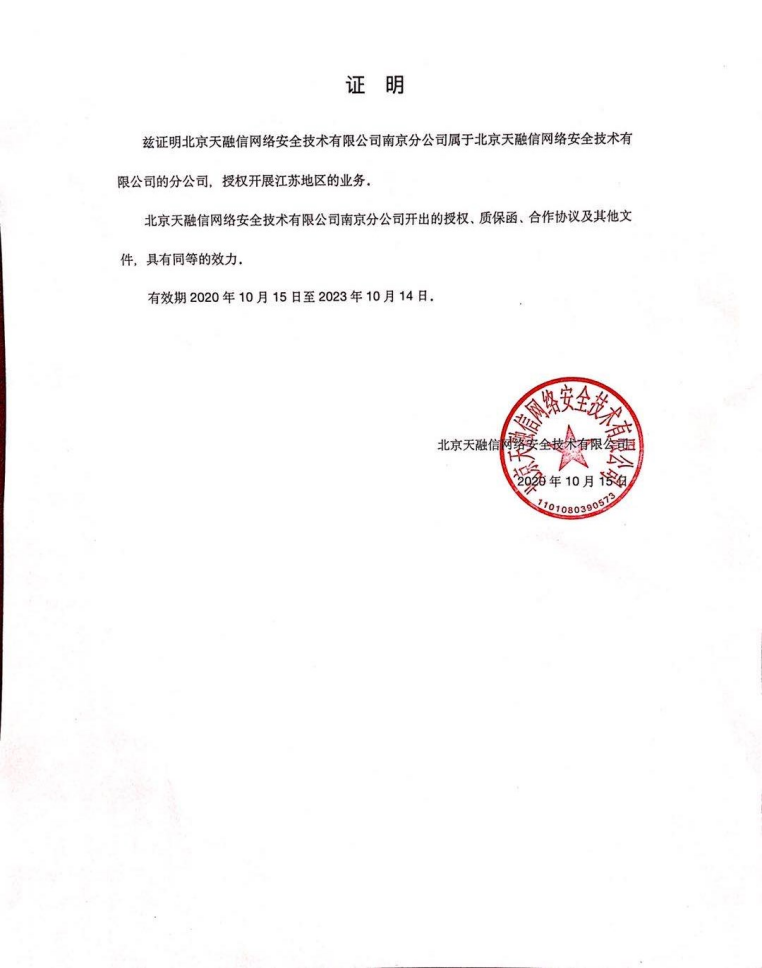 投标人全称（加盖公章）：北京天融信网络安全技术有限公司 1、省级1)南京运航科技有限公司协议供货代理商全称（加盖公章）：南京运航科技有限公司 2)南京途天信息科技有限公司协议供货代理商全称（加盖公章）：南京途天信息科技有限公司 3)江苏天创科技有限公司协议供货代理商全称（加盖公章）：江苏天创科技有限公司5)江苏苏盟信息技术有限公司协议供货代理商全称（加盖公章）：江苏苏盟信息技术有限公司南京盛网信息科技有限公司协议供货代理商全称（加盖公章）：南京盛网信息科技有限公司南京儒达智能科技有限公司协议供货代理商全称（加盖公章）：南京儒达智能科技有限公司南京友润网络科技有限公司协议供货代理商全称（加盖公章）：南京友润网络科技有限公司9)南京盛欣昌网络技术有限公司协议供货代理商全称（加盖公章）：  南京盛欣昌网络技术有限公司                           10)南京鼎丰诚信息技术有限公司协议供货代理商全称（加盖公章）：南京鼎丰诚信息技术有限公司                             南京川康网络科技有限公司协议供货代理商全称（加盖公章）： 南京川康网络科技有限公司                          南京宁为信息技术有限公司协议供货代理商全称（加盖公章）：南京宁为信息技术有限公司 南京诚恩科技有限公司协议供货代理商全称（加盖公章）：南京诚恩科技有限公司14)南京京云电子科技有限公司协议供货代理商全称（加盖公章）：南京京云电子科技有限公司 15）南京创易化信息科技有限公司协议供货代理商全称（加盖公章）：南京创易化信息科技有限公司16)江苏水木同正网络技术有限公司协议供货代理商全称（加盖公章）：江苏水木同正网络技术有限公司17)南京信同诚信息技术有限公司协议供货代理商全称（加盖公章）：   南京信同诚信息技术有限公司                      18)江苏策腾智能科技有限公司协议供货代理商全称（加盖公章）：   江苏策腾智能科技有限公司                        2、南京1)南京运航科技有限公司协议供货代理商全称（加盖公章）：南京运航科技有限公司 2)江苏天创科技有限公司协议供货代理商全称（加盖公章）：江苏天创科技有限公司3)江苏国瑞信安科技有限公司协议供货代理商全称（加盖公章）：江苏国瑞信安科技有限公司江苏苏盟信息技术有限公司协议供货代理商全称（加盖公章）：江苏苏盟信息技术有限公司5)南京儒达智能科技有限公司协议供货代理商全称（加盖公章）：南京儒达智能科技有限公司南京卓普信息科技有限公司协议供货代理商全称（加盖公章）： 南京卓普信息科技有限公司                          南京恒诚创信科技发展有限公司协议供货代理商全称（加盖公章）：   南京恒诚创信科技发展有限公司                     9)南京苏焕信息技术有限公司协议供货代理商全称（加盖公章）：南京苏焕信息技术有限公司 10)南京中铁信息工程有限公司协议供货代理商全称（加盖公章）:南京中铁信息工程有限公司                           南京帮易信息技术有限公司协议供货代理商全称（加盖公章）： 南京帮易信息技术有限公司                            12)南京鼎丰诚信息技术有限公司协议供货代理商全称（加盖公章）：南京鼎丰诚信息技术有限公司                             13)南京川康网络科技有限公司协议供货代理商全称（加盖公章）：   南京川康网络科技有限公司                          14)南京一者信息科技有限公司协议供货代理商全称（加盖公章）： 南京一者信息科技有限公司15)南京欣鸿途电子科技有限公司协议供货代理商全称（加盖公章）：南京欣鸿途电子科技有限公司 16)南京佳建电子科技有限公司协议供货代理商全称（加盖公章）：南京佳建电子科技有限公司17)南京京云电子科技有限公司协议供货代理商全称（加盖公章）：南京京云电子科技有限公司 18)南京贝斯达信息科技有限公司协议供货代理商全称（加盖公章）： 南京贝斯达信息科技有限公司19)南京碧云信息科技有限公司协议供货代理商全称（加盖公章）： 南京碧云信息科技有限公司3、苏州1)苏州工业园区和信计算机系统工程有限公司协议供货代理商全称（加盖公章）：苏州工业园区和信计算机系统工程有限公司 2)江苏兰深科技有限公司协议供货代理商全称（加盖公章）：江苏兰深科技有限公司3)苏州百思云计算机服务有限公司协议供货代理商全称（加盖公章）：苏州百思云计算机服务有限公司                             4)江苏伍陆信息科技有限公司协议供货代理商全称（加盖公章）：江苏伍陆信息科技有限公司                             苏州宁成信息科技有限公司协议供货代理商全称（加盖公章）：苏州宁成信息科技有限公司 苏州嘉华计算机系统工程有限公司协议供货代理商全称（加盖公章）：苏州嘉华计算机系统工程有限公司7)苏州市高新北斗导航平台有限公司 协议供货代理商全称（加盖公章）：苏州市高新北斗导航平台有限公司                             8)常熟市金阳光数码科技服务有限公司协议供货代理商全称（加盖公章）：常熟市金阳光数码科技服务有限公司                             9)常熟远达网络科技有限公司协议供货代理商全称（加盖公章）：常熟远达网络科技有限公司10)苏州金博科技有限公司协议供货代理商全称（加盖公章）：苏州金博科技有限公司11)苏州市新世纪科技有限公司协议供货代理商全称（加盖公章）：苏州市新世纪科技有限公司 12)江苏通天智能科技有限公司协议供货代理商全称（加盖公章）：江苏通天智能科技有限公司 14)苏州市永嘉信息科技有限公司协议供货代理商全称（加盖公章）：苏州市永嘉信息科技有限公司15)苏州市鑫智瑞信息技术有限公司协议供货代理商全称（加盖公章）：苏州市鑫智瑞信息技术有限公司 16)吴江虹基计算机有限公司协议供货代理商全称（加盖公章）：吴江虹基计算机有限公司 17)江苏耘和计算机系统工程有限公司 协议供货代理商全称（加盖公章）：江苏耘和计算机系统工程有限公司 18)苏州网泰智能科技有限公司协议供货代理商全称（加盖公章）：苏州网泰智能科技有限公司                             4、无锡1)江苏曙光云计算有限公司协议供货代理商全称（加盖公章）:江苏曙光云计算有限公司                          无锡润业信息科技有限公司协议供货代理商全称（加盖公章）:无锡润业信息科技有限公司 无锡天舜科技有限公司协议供货代理商全称（加盖公章）:无锡天舜科技有限公司江苏怡信天成信息技术服务有限公司协议供货代理商全称（加盖公章）:江苏怡信天成信息技术服务有限公司 蓝深远望科技股份有限公司协议供货代理商全称（加盖公章）:蓝深远望科技股份有限公司江苏中铭慧业科技有限公司协议供货代理商全称（加盖公章）:江苏中铭慧业科技有限公司无锡市通普计算机有限公司 协议供货代理商全称（加盖公章）:无锡市通普计算机有限公司无锡华创科技有限公司协议供货代理商全称（加盖公章）:无锡华创科技有限公司5、镇江1)江苏科茂信息技术有限公司协议供货代理商全称（加盖公章）：   江苏科茂信息技术有限公司                          江苏联盟信息工程有限公司协议供货代理商全称（加盖公章）：   江苏联盟信息工程有限公司                          江苏鼎峰信息技术有限公司协议供货代理商全称（加盖公章）：   江苏鼎峰信息技术有限公司                        江苏科大汇峰科技有限公司协议供货代理商全称（加盖公章）：   江苏科大汇峰科技有限公司                        江苏海天智能科技有限公司协议供货代理商全称（加盖公章）：   江苏海天智能科技有限公司                        江苏怡通智能科技有限公司协议供货代理商全称（加盖公章）：   江苏怡通智能科技有限公司                       镇江朵拉朵信息技术服务有限公司协议供货代理商全称（加盖公章）：   镇江朵拉朵信息技术服务有限公司                       镇江汇辰智能系统有限公司协议供货代理商全称（加盖公章）：   镇江汇辰智能系统有限公司                       江苏金创网络工程有限公司协议供货代理商全称（加盖公章）：  江苏金创网络工程有限公司                       镇江市熠通信息技术有限公司协议供货代理商全称（加盖公章）：  镇江市熠通信息技术有限公司                      句容市康飞办公设备有限公司协议供货代理商全称（加盖公章）：  句容市康飞办公设备有限公司                     镇江市创臣信息科技有限公司协议供货代理商全称（加盖公章）：  镇江市创臣信息科技有限公司                     江苏策腾智能科技有限公司协议供货代理商全称（加盖公章）：   江苏策腾智能科技有限公司                        句容市华瑜电子科技有限公司协议供货代理商全称（加盖公章）：  句容市华瑜电子科技有限公司                     6、常州1)江苏科耐信数码科技有限公司协议供货代理商全称（加盖公章）:江苏科耐信数码科技有限公司                     常州汉腾信息科技有限公司协议供货代理商全称（加盖公章）：江苏汉腾信息科技有限公司                       江苏首创高科信息工程技术有限公司协议供货代理商全称（加盖公章）：江苏首创高科信息工程技术有限公司                   常州蓝联科技有限公司协议供货代理商全称（加盖公章）：   常州蓝联科技有限公司                       南京云帆软件有限公司协议供货代理商全称（加盖公章）：   南京云帆软件有限公司                       6)常州志研华思信息技术有限公司协议供货代理商全称（加盖公章）：   常州志研华思信息技术有限公司                          7)江苏策腾智能科技有限公司协议供货代理商全称（加盖公章）：   江苏策腾智能科技有限公司                        7、南通1)江苏网轩信息科技有限公司协议供货代理商全称（加盖公章）：   江苏网轩信息科技有限公司                          南通创联信息科技有限公司协议供货代理商全称（加盖公章）：   南通创联信息科技有限公司                        3)江苏华远信息技术有限公司协议供货代理商全称（加盖公章）：   江苏华远信息技术有限公司                        8、盐城1)盐城英迈电子工程有限公司协议供货代理商全称（加盖公章）：盐城英迈电子工程有限公司                             2)盐城市合众电子工程有限公司协议供货代理商全称（加盖公章）： 盐城市合众电子工程有限公司3)江苏宏信教育科技有限公司协议供货代理商全称（加盖公章）： 江苏宏信教育科技有限公司4)盐城市鼎一科技有限公司协议供货代理商全称（加盖公章）：盐城市鼎一科技有限公司 5）江苏博华云天信息工程有限公司协议供货代理商全称（加盖公章）： 江苏博华云天信息工程有限公司6)南京锐奥信网络科技有限公司协议供货代理商全称（加盖公章）：南京锐奥信网络科技有限公司 7)江苏策腾智能科技有限公司协议供货代理商全称（加盖公章）：   江苏策腾智能科技有限公司                        9、泰州1)泰州宝讯信息技术有限公司协议供货代理商全称（加盖公章）：   泰州宝讯信息技术有限公司                          2）泰州友邦计算机有限公司协议供货代理商全称（加盖公章）：   泰州友邦计算机有限公司                          泰州市天创电子有限公司协议供货代理商全称（加盖公章）：   泰州市天创电子有限公司                          4)泰州市天诚网络信息技术有限公司协议供货代理商全称（加盖公章）：   泰州市天诚网络信息技术有限公司 5)泰州市世纪星辰网络有限公司协议供货代理商全称（加盖公章）：   泰州市世纪星辰网络有限公司                          6）江苏亿云世纪信息科技有限公司协议供货代理商全称（加盖公章）：   江苏亿云世纪信息科技有限公司                         7)江苏银达泰信息技术有限公司协议供货代理商全称（加盖公章）：   江苏银达泰信息技术有限公司                          8)江苏策腾智能科技有限公司协议供货代理商全称（加盖公章）：   江苏策腾智能科技有限公司                        10、淮安1)江苏腾远创商贸有限公司协议供货代理商全称（加盖公章）：江苏腾远创商贸有限公司                             淮安市国瑞科贸有限公司协议供货代理商全称（加盖公章）：淮安市国瑞科贸有限公司                            江苏迪达科技有限公司协议供货代理商全称（加盖公章）：江苏迪达科技有限公司                           江苏冲浪软件科技有限公司协议供货代理商全称（加盖公章）：江苏冲浪软件科技有限公司                           江苏淮工深蓝信息技术有限公司协议供货代理商全称（加盖公章）：江苏淮工深蓝信息技术有限公司                           淮安易云科技有限公司协议供货代理商全称（加盖公章）：淮安易云科技有限公司                           江苏光大炜业网络科技有限公司协议供货代理商全称（加盖公章）：江苏光大炜业网络科技有限公司                           淮安市百思德信息技术有限公司协议供货代理商全称（加盖公章）：淮安市百思德信息技术有限公司                           江苏睿蓝网络科技有限公司协议供货代理商全称（加盖公章）：江苏睿蓝网络科技有限公司                           江苏慧创科技发展有限公司协议供货代理商全称（加盖公章）：江苏慧创科教发展有限公司                           淮安新灵通信息科技有限公司协议供货代理商全称（加盖公章）：淮安新灵通信息科技有限公司江苏网信科技有限公司协议供货代理商全称（加盖公章）：江苏网信科技有限公司                           江苏科大星云科技有限公司协议供货代理商全称（加盖公章）：江苏科大星云科技有限公司                         淮安腾创电脑科技有限公司协议供货代理商全称（加盖公章）：淮安腾创电脑科技有限公司淮安市联淮商贸有限公司协议供货代理商全称（加盖公章）：淮安市联淮商贸有限公司                       江苏鼎天融兴科技有限公司协议供货代理商全称（加盖公章）：江苏鼎天融兴科技有限公司                       17)江苏壹零贰肆科技有限公司协议供货代理商全称（加盖公章）：江苏壹零贰肆科技有限公司                           18)江苏策腾智能科技有限公司协议供货代理商全称（加盖公章）：   江苏策腾智能科技有限公司                        19)江苏普雷弱电工程有限公司协议供货代理商全称（加盖公章）： 江苏普雷弱电工程有限公司11、宿迁1)南京宁为信息技术有限公司协议供货代理商全称（加盖公章）：南京宁为信息技术有限公司 2)南京创厚信息技术有限公司协议供货代理商全称（加盖公章）： 南京创厚信息技术有限公司3)南京一者信息科技有限公司协议供货代理商全称（加盖公章）： 南京一者信息科技有限公司4)江苏兆嘉信息科技有限公司协议供货代理商全称（加盖公章）： 江苏兆嘉信息科技有限公司5)南京欣鸿途电子科技有限公司协议供货代理商全称（加盖公章）：南京欣鸿途电子科技有限公司 6)江苏苏卓信息技术有限公司协议供货代理商全称（加盖公章）： 江苏苏卓信息技术有限公司7)江苏策腾智能科技有限公司协议供货代理商全称（加盖公章）：   江苏策腾智能科技有限公司                        12、徐州1)南京宁为信息技术有限公司协议供货代理商全称（加盖公章）：南京宁为信息技术有限公司 2)南京一者信息科技有限公司协议供货代理商全称（加盖公章）： 南京一者信息科技有限公司3)江苏博容易信智能科技有限公司协议供货代理商全称（加盖公章）： 江苏博容易信智能科技有限公司4)江苏盈和中电子科技有限公司协议供货代理商全称（加盖公章）： 江苏盈和中电子科技有限公司5)江苏策腾智能科技有限公司协议供货代理商全称（加盖公章）：   江苏策腾智能科技有限公司                        6)徐州市雅企计算机有限公司协议供货代理商全称（加盖公章）： 徐州市雅企计算机有限公司13、连云港1)连云港市普雷弱电工程有限公司协议供货代理商全称（加盖公章）：连云港市普雷弱电工程有限公司 2)江苏新恒元信息科技有限公司协议供货代理商全称（加盖公章）：江苏新恒元信息科技有限公司 3)江苏杰瑞信息科技有限公司协议供货代理商全称（加盖公章）：江苏杰瑞信息科技有限公司 4)连云港瑞天网络科技有限公司协议供货代理商全称（加盖公章）： 连云港瑞天网络科技有限公司5)连云港世纪电子科技有限公司协议供货代理商全称（加盖公章）：连云港世纪电子科技有限公司6)连云港和联科技有限公司协议供货代理商全称（加盖公章）： 连云港和联科技有限公司7)江苏诺微信息科技有限公司 协议供货代理商全称（加盖公章）： 江苏诺微信息科技有限公司8)连云港创捷计算机系统工程有限公司协议供货代理商全称（加盖公章）：连云港创捷计算机系统工程有限公司9)南京贝斯达信息科技有限公司协议供货代理商全称（加盖公章）： 南京贝斯达信息科技有限公司10)江苏策腾智能科技有限公司协议供货代理商全称（加盖公章）：   江苏策腾智能科技有限公司                        11)江苏拓和电子科技有限公司协议供货代理商全称（加盖公章）： 江苏拓和电子科技有限公司新增南京江苏挚诺信息科技有限公司南京驰海信息科技有限公司扬州扬州思索信息技术有限公司扬州新时代计算机系统工程有限公司江苏鼎集智能科技股份有限公司扬州泰成智能化系统有限公司扬州信浩网络科技有限公司扬州绿叶网络科技有限公司扬州海星智能科技有限公司江苏科瑞达信息科技有限公司扬州得实电子销售有限公司扬州仁之杰商贸有限公司扬州亘大科技发展有限公司扬州市闪联科技有限公司苏州张家港保税区金亿迪电脑有限公司苏州奥彩智能科技有限公司江苏百达智慧网络科技有限公司盐城盐城新航线电脑网络技术有限公司江苏爱普电子工程有限公司盐城新泰欣科技贸易有限公司江苏挚诺信息科技有限公司宿迁江苏挚诺信息科技有限公司江苏肯飞信息工程有限公司无锡江阴众成科技发展有限公司江阴市现代办公设备有限公司无锡和风系统集成有限公司江阴市顺唯网络信息技术有限公司江苏卓易信息科技股份呢有限公司无锡市恒氿智能建筑科技有限公司镇江镇江壹品信息科技有限公司镇江镇宏计算机科技有限公司常州江苏翼信通信息科技有限公司江苏智恒网络信息技术有限公司江苏同步信息技术有限公司江苏诚通网络科技有限公司徐州江苏纳博信息技术有限公司江苏安博电子有限公司徐州炎佳电子产品有限公司徐州沐和电子科技有限公司中达智信电子技术江苏有限公司徐州易世达商贸有限公司南京苏创瑞远网络科技有限公司江苏扬天智慧科技股份有限公司江苏科安电子科技发展有限公司连云港江苏迪达科技有限公司江苏宣宝计算机科技有限公司连云港凌德信息科技有限公司售后服务承诺1、服务承诺纲要我方承诺：本公司配有专职技术支持工程师，工程师接受过相关设备厂家的正规技术培训，获得了厂商的认可，并且具有丰富的工程实施和故障处理经验。提供保养、维修操作规程，设备维保期以及设备运行的注意事项及环境条件要求。本公司保证江苏省级政府机关、事业单位及团体的利益，提供客户永久的技术支持，保证对系统质量、设备质量、工程质量全面负责，终身维护。系统升级或扩充时，我方以最优惠的价格提供相应服务。 本公司将为本项目建立完善的客户项目档案，由公司内部的专业中心负责，通过先进的计算机系统实现网络化管理，确保所有该项目系统资料随时可以查询，便于项目售后服务中的巡检、故障处理等工作的顺利实施。2、服务承诺（1）投标供应商服务承诺针对本项目各系统实际情况以及客户需求，我公司在质保期内为客户免费提供以下的售后服务响应内容：在三年内的免费维保期内，本公司对由于我方工艺或设备的缺陷而造成的任何损失或故障负责。本公司服务机构南京分公司位于南京市雨花台区软件大道118号，交通方便，技术人员经验丰富，反应迅速，出现紧急故障，1小时内予以实质性答复。在发生突发故障时第一时间替换损坏设备送原厂商检测修理，保证江苏省级政府机关、事业单位及团体的正常使用。保修期内所发生的一切费用包括本公司服务人员的交通、差旅服务等费用全部由本公司承担。保修期内提供7*24小时服务热线，随时接受咨询及技术服务。每次服务完成后，本公司都会向客户提交正规的售后服务报告，并需得到客户签字认可。这些服务报告都将作为本公司的技术档案妥为保管，以便今后更好地为客户服务。（2）原厂商服务承诺为保证本项目的顺利实施，天融信公司将为本项目提供优质的产品和售后服务，具体承诺如下：本项目中安全产品和系统的售后服务将由天融信公司提供，该服务为三年免费售后服务，并提供终生维修服务。天融信公司保证在本项目中提供的全部服务按时、按质到位。针对本项目中所提供的产品，天融信公司承诺为用户提供最新的技术支持服务，以及后期的版本升级，保证升级后的系统能够稳定运行。对系统软件的改进，增加的功能在服务期内及时免费提供。天融信公司为本项目中所提供的产品承诺提供三年的免费保修服务，在保修期内，天融信对所提供的产品免费进行现场维修、损坏件更换。天融信公司为本项目所推荐的设备的功能、性能指标将不低于招标方所列的各项指标。我方所提供硬件设备/软件都是原厂原装，且产品是交付前最新生产并未被使用过的全新产品，同时具有在中国境内的合法使用权。本项目中我方提供的产品出厂前均经过厂家的检验合格，才发往业主。我方提供的产品的附属设备、资料均完整，如网线、串口线、用户手册、安装手册，保证提供给业主的是一套完整的设备。针对天融信公司在本项目中提供的产品，天融信公司提供全面的故障排除技术服务和故障排除全过程监控(由故障开始直至故障完全排除)，天融信承诺提供全年365天，每周7X24小时故障排除服务响应，对故障处理的响应时间为接到用户故障通知后1小时内给予解决问题的实质性答复，如通过远程方式不能解决问题，天融信公司将提供现场服务。 现场服务响应时间以用户的要求为准。一般情况下，原厂工程师到达故障现场时间为接到用户请求之时起1小时之内。故障排除时间以用户的要求为准。一般情况下，对于一般故障，在接到用户请求后的6小时内排除；如确认设备故障无法在现场修复，需进行返厂维修。对于经确认需要返厂维修的设备，天融信公司自接到用户故障通知起24小时内向用户提供全新备机或备件，由天融信公司工程师完成对损坏设备或部件的更换。对损坏的设备或部件在半个月内完成维修，之后由天融信公司工程师负责将其接回到用户网络中。从天融信公司发货之日起30天内产品因自身问题出现硬件故障，或者在设备质保期内产品因自身问题出现硬件故障并通过维修不能解决问题的，天融信免费予以更换并承诺在七日内将补充或者更换的货物运抵发生故障的货物所在地，保证网络及时恢复正常。更换后的产品保修期按原产品合同执行。在执行免费换货过程中，若公司同类型号产品已停产，则用替代停产型号的产品以完成对免费换货的执行。天融信公司所提供的软件（含硬件设备中包含的软件）在质保期内提供同型号产品软件免费升级，包括系统补丁和小版本升级等，天融信公司将免费提供升级包，由用户或分支机构技术服务人员进行升级。所有的替代零配件均是新的未使用和未经修复的,除非最终用户提供书面许可，否则不可使用此范围外的其它(非新的)配件。质保期内所有因更换或修理货物或部件而导致货物停止运行的时间将从质保期内扣除。在保修期结束后，产品寿命期内天融信公司将继续提供对产品备件、故障处理、软件升级等的服务，不得以任何借口拖延或中断对产品的售后服务。我们将根据本平台网络安全建设规划的要求，对其网络安全进行漏洞扫描、安全加固等安全服务，最终实现对安全保障基本方案的各项要求。我公司将在产品保修期内为业主提供免费技术支持服务。具体内容包括：1、文档支持天融信提供了非常丰富的产品安装文档、安装过程电影演示文件、产品介绍VCD，供业主参考和学习。2、在线技术支持天融信公司网站http://www.topsec.com.cn为客户提供如下信息：（1）产品技术文档：详细安装文档、演示文件、产品技术白皮书、产品介绍等（2）技术论坛：针对客户的具体问题提供在线解答（3）认证培训信息：及时发布有关认证培训信息，加强对业主的技术培训3、热线电话支持与呼叫中心天融信公司将通过呼叫中心系统为业主提供7*24小时的热线电话支持服务，并且对业主的电话进行全程跟踪，直到故障得到圆满解决。全国服务热线号码为：800-810-5119（免费）4、本地电话支持天融信公司同时也提供完善的本地支持服务，针对本项目，业主可以拨打所在地区技术服务中心电话获得本地的最好的技术支持。天融信在用户当地的技术服务中心负责人及联系电话请5、邮件支持客户也可以通过专门的服务邮箱support@topsec.com.cn 获得帮助。将跟服务有关的信息（问题描述、相关文档、自己的联系电话等）发送到该服务邮箱，客户服务专员会尽快处理邮件信息，并及时跟客户取得联系。天融信公司技术服务中心的工程师也会通过邮件与用户交流，指导用户处理问题。6、远程调试在得到业主授权和许可的情况下，技术服务中心的工程师可以通过网络或者电话线远程调试系统，协助业主解决故障。7、现场支持若以上各种服务形式不能为业主解决问题，天融信公司将指派技术人员自收到业主的服务请求起24小时内，赶赴业主现场进行服务，帮助业主解决问题。8、应急响应天融信公司为用户提供系统故障和安全事件的7*24小时的应急响应服务，天融信公司技术人员将在接到业主的服务请求起12小时内，赶赴业主现场进行服务，帮助业主解决问题。9、巡访服务为了保证买方系统的正常运行和更好的使用，天融信承诺三年免费的定期巡访服务，由天融信安服运维部派遣资深工程师到业主现场指导维护工作。内容包括：用户使用意见调查设备系统日志分析设备系统运行状况检查网络系统安全状况检查安全规则建议和调整等具体也可由甲乙双方商议后确定。3、技术支持及售后服务体系介绍（1）组织结构及售后人员构成技术支持工作由我公司技术支持人员与设备原厂家技术支援人员组成团队予以保障，团队由以下二部分构成：（2）公司售后技术支持团队我公司为确保各类客户项目售中、售后工作的顺利执行，组织了公司内部工程师，设立了客户服务部，为江苏省级政府机关、事业单位及团体提供需求调研、业务开通、设备现场巡检、日常清洁、故障处理等服务。（3）原厂商驻南京售后服务部门本项目关联天融信在南京可对我公司及客户提供本地化服务。其主要职能即为客户以及设备集成商提供售前、售中、售后的支持服务，主要体现为原厂家高级安全技术支持和对各设备故障的解决。负责联系原厂商为本项目提供长期、可靠的售后支持以及故障处理服务。4、质量保证我公司在技术售后服务中将售后质保期限定为三年（自竣工验收合格之日起计算）。如果一个月内系统或设备严重故障时间累计超过48小时，则售后服务期限相应延长一个月售后服务期内，我公司负责对运行中出现的各类故障进行及时处理。并保证在售后质保期内提供优秀的本地化服务措施。在售后质保期内，如软、硬件设备在运行中出现故障。我公司将在接到通知后1小时内作出响应，2小时内派技术人员赶赴现场检查处理（免费上门服务）。售后质保期内，因系统维护或设备维修所发生的一切费用，包括工时费、交通费、通讯费、劳务费、器件更换费、设备修理费等所有费用均由我公司承担。5、响应时间具有完善的售后服务体系，7*24小时即时响应，响应时间小于1小时，并按照故障级别可以提高响应时间，具体见下表：用户定义优先级                   电话响应       现场响应      紧急                           5分钟内回复      1小时内严重(系统严重故障)             10分钟内回复     2小时内一般(系统一般故障)             10分钟内回复     2小时内日常服务（设置更改，简单调整） 10分钟内回复     2小时内6、日常维护费用保修期内我方承担全部硬件设备和系统、应用软件等现场保修所付出的技术、差旅、劳务、零备件、维护 、修理及用于维修或替换设备、零备件的往返运输等全部费用。保修期后，只收取材料成本费，免收人工费。在质保期后，如系统、产品出现故障、损坏，我公司上门维修将收取实现本次维修中人员在维修过程中产生的材料的最低成本费用，如果厂家产品损坏需更换，我们将按当时最优惠的市场价格、并与甲方协商同意后为甲方更换。投标配置序号货物名称、规格、型号详细配置和功能模块当前配置下的功能描述产品投标报价折扣率投标报价（含三年免费质保）五年质保加价率投标型号厂家官网链接1天融信防火墙系统V3  TG-A21121U，12个千兆电口，单电源防火墙吞吐900M，并发连接30万，每秒新建连接4000，IPSEC VPN吞吐30M17%1792020%http://www.topsec.com.cn/zhuanti/cp/20201027.html2天融信防火墙系统V3  TG-A22061U，6个千兆电口，单电源防火墙吞吐2.2G，并发连接70万，每秒新建连接1.4万，IPSEC VPN吞吐40M，SSL VPN吞吐100M18%2992020%http://www.topsec.com.cn/zhuanti/cp/20201027.html3天融信防火墙系统V3  NG-A31101U，10个千兆电口，单电源防火墙吞吐5.5G，并发连接180万，每秒新建连接6万，IPSEC VPN吞吐160M；19%5532020%http://www.topsec.com.cn/zhuanti/cp/20201027.html4天融信防火墙系统V3  NG-A3314-RP1U，10个千兆电口，4个千兆光口，冗余电源防火墙吞吐6G，并发连接180万，每秒新建连接6万，IPSEC VPN吞吐160M；17%7898020%http://www.topsec.com.cn/zhuanti/cp/20201027.html5天融信防火墙系统V3  NG-5110-JS1U，6个千兆电口，2个千兆光口，冗余电源，2个扩展槽位防火墙吞吐8G，并发连接220万，每秒新建连接6万19%8783220%http://www.topsec.com.cn/zhuanti/cp/20201027.html6天融信防火墙系统V3  NG-5120-JS2U，6个千兆电口， 2个千兆光口，冗余电源，2个扩展槽位防火墙吞吐12G，并发连接300万，每秒新建连接10万19%10320020%http://www.topsec.com.cn/zhuanti/cp/20201027.html7天融信防火墙系统V3  NG-5140-JS2U，6个千兆电口， 2个千兆光口，冗余电源，2个扩展槽位防火墙吞吐16G，并发连接400万，每秒新建连接14万18%11520020%http://www.topsec.com.cn/zhuanti/cp/20201027.html8天融信防火墙系统V3  NG-8100-JS2U，6个千兆电口，4个SFP插槽，4个SFP+插槽;冗余电源，1个扩展槽位防火墙吞吐20G，并发连接500万，每秒新建连接16万19%15870020%http://www.topsec.com.cn/zhuanti/cp/20201027.html9天融信防火墙系统V3  NG-8110-JS2U，6个千兆电口，4个SFP插槽，4个SFP+插槽，冗余电源，2个扩展槽位防火墙吞吐26G，并发连接800万，每秒新建连接18万21%18560020%http://www.topsec.com.cn/zhuanti/cp/20201027.html10天融信防火墙系统V3  NG-8130-JS2U，6个千兆电口，4个SFP插槽，4个SFP+插槽，冗余电源，2个扩展槽位防火墙吞吐32G，并发连接800万，每秒新建连接22万19%21340020%http://www.topsec.com.cn/zhuanti/cp/20201027.html11天融信防火墙系统V3  NG-8150-JS2U，6个千兆电口，4个SFP插槽，4个SFP+插槽，冗余电源，2个扩展槽位防火墙吞吐40G，并发连接1000万，每秒新建连接30万20%25768020%http://www.topsec.com.cn/zhuanti/cp/20201027.html12天融信防火墙系统V3  NG-8170-JS2U，6个千兆电口，4个SFP插槽，4个SFP+插槽，冗余电源，2个扩展槽位防火墙吞吐50G，并发连接1200万，每秒新建连接36万19%28432020%http://www.topsec.com.cn/zhuanti/cp/20201027.html13天融信防火墙系统V3  NG-8180-JS2U，6个千兆电口，4个SFP插槽，4个SFP+插槽，冗余电源，6个扩展槽位防火墙吞吐60G，并发连接2000万，每秒新建连接42万19%32340020%http://www.topsec.com.cn/zhuanti/cp/20201027.html14天融信防火墙系统V3  NG-8182-JS2U，6个千兆电口，4个SFP插槽，4个SFP+插槽，冗余电源，6个扩展槽位防火墙吞吐80G，并发连接3000万，每秒新建连接52万21%38183020%http://www.topsec.com.cn/zhuanti/cp/20201027.html15天融信防火墙系统V3  NG-8260-JS2U，6个千兆电口，4个SFP插槽，4个SFP+插槽，冗余电源，4个扩展槽位防火墙吞吐100G，并发连接3000万，每秒新建连接70万21%42887020%http://www.topsec.com.cn/zhuanti/cp/20201027.html16天融信防火墙系统V3  NG-8280-JS2U，6个千兆电口，4个SFP插槽，4个SFP+插槽，冗余电源，4个扩展槽位防火墙吞吐160G，并发连接6000万，每秒新建连接110万21%49562020%http://www.topsec.com.cn/zhuanti/cp/20201027.html17天融信防火墙系统  NGFW4000-UF(ZX-A)（千兆）V3兆芯，中标麒麟，2U，最大配置为26个接口，默认含1个管理口、5个千兆电口、4个千兆光口，冗余电源，2个扩展槽位整机网络层吞吐量(双向)：
IPv4：5647.163Mbps，Ipv6：5648.360Mbps
整机应用层吞吐量(单向)：
IPv4：2079.667Mbps，IPv6：2088.000Mbps
整机TCP新建：
IPv4：10.676万/秒，IPv6：9.998万/秒
整机TCP并发：
IPv4：300万，IPv6：300万5%10000020%http://www.topsec.com.cn/zhuanti/cp/20201027.html18天融信防火墙系统  NGFW4000-UF(FT-B）（千兆）V3飞腾，银河麒麟，1U，最大配置为26个接口，默认含1个管理口、5个千兆电口、4个千兆光口，冗余电源，2个扩展槽位整机网络层吞吐量(双向)：
IPv4：7121.831Mbps，IPv6：7198.180Mbps
整机应用层吞吐量(单向)：
IPv4：2076.333Mbps，IPv6：2079.667Mbps
整机TCP新建：
IPv4：10.666万/秒，IPv6：9.998万/秒
整机TCP并发：
IPv4：300万，IPv6：300万5%10000020%http://www.topsec.com.cn/zhuanti/cp/20201027.html19天融信防火墙系统  NGFW4000-UF(FT-A）（万兆）V3飞腾，银河麒麟，2U，1个HA口、1个管理口、8个万兆光口，冗余电源整机网络层吞吐量(双向)：
IPv4：60842.128Mbps，IPv6：59824.297Mbps
整机应用层吞吐量(单向)：
IPv4：13007Mbps，IPv6：13090.667Mbps
整机TCP新建：
IPv4：34.999万/秒，IPv6：33.265万/秒
整机TCP并发：
IPv4：1200万，IPv6：1200万5%21000020%http://www.topsec.com.cn/zhuanti/cp/20201027.html投标配置序号货物名称、规格、型号详细配置和功能模块当前配置下的功能描述产品投标报价折扣率投标报价（含三年免费质保）五年质保加价率投标型号厂家官网链接1天融信Web应用安全防护系统V3  TWF-A31061U，6个千兆电口，单电源应用层吞吐200Mbps、网络层吞吐2.5G、并发连接50W；含3年WAF特征库升级许可19%6122033%http://www.topsec.com.cn/zhuanti/cp/20201027.html2天融信Web应用安全防护系统V3  TWF-A32101U，8个千兆电口，2个千兆光口，单电源应用层吞吐300Mbps、网络层吞吐3G、并发连接70W；含3年WAF特征库升级许可19%8178033%http://www.topsec.com.cn/zhuanti/cp/20201027.html3天融信Web应用安全防护系统V3  TWF-6210-JS1U，6个千兆电口，2个千兆光口，单电源，2个扩展槽位应用层吞吐500M，网络层吞吐3.5G，并发连接90万；含3年WAF特征库升级许可19%11232033%http://www.topsec.com.cn/zhuanti/cp/20201027.html4天融信Web应用安全防护系统V3  TWF-6220-JS2U，6个千兆电口， 2个千兆光口，冗余电源，2个扩展槽位应用层吞吐1G，网络层吞吐5G，并发连接120万；含3年WAF特征库升级许可19%14832033%http://www.topsec.com.cn/zhuanti/cp/20201027.html5天融信Web应用安全防护系统V3  TWF-6230-JS2U，6个千兆电口， 2个千兆光口，冗余电源，2个扩展槽位应用层吞吐1.3G，网络层吞吐6G，并发连接130万；含3年WAF特征库升级许可19%18763033%http://www.topsec.com.cn/zhuanti/cp/20201027.html6天融信Web应用安全防护系统V3  TWF-7210-JS2U，6个千兆电口， 4个千兆光口，冗余电源，2个扩展槽位应用层吞吐2G，网络层吞吐10G，并发连接200万；含3年WAF特征库升级许可19%22683033%http://www.topsec.com.cn/zhuanti/cp/20201027.html7天融信Web应用安全防护系统V3  TopWAF(FT-A)（万兆）V3飞腾，银河麒麟，2U，最大配置为28个接口，默认含1个HA口、1个管理口、4个千兆电口、4个千兆光口、2个万兆光口，冗余电源，2个扩展槽位HTTP应用层的吞吐量（一对接口）：9320.889Mbps
HTTP最大请求速率：6.5万/秒
HTTP最大并发连接数：220万5%19000033%http://www.topsec.com.cn/zhuanti/cp/20201027.html8天融信Web应用安全防护系统V3  TopWAF(FT-B)（千兆）V3飞腾，银河麒麟，1U，最大配置为26个接口，默认含1个管理口、5个千兆电口、4个千兆光口，冗余电源，2个扩展槽位HTTP应用层的吞吐量（一对接口）：953.500Mbps
HTTP最大请求速率：1.5万/秒
HTTP最大并发连接数：90万5%12000033%http://www.topsec.com.cn/zhuanti/cp/20201027.html9天融信Web应用安全防护系统V3  TopWAF(ZX-A)（千兆）V3兆芯，中标麒麟，2U，最大配置为26个接口，默认含1个管理口、5个千兆电口、4个千兆光口，冗余电源，2个扩展槽位HTTP应用层的吞吐量（一对接口）：953.878Mbps
HTTP最大请求速率：2.4万/秒
HTTP最大并发连接数：95万5%12000033%http://www.topsec.com.cn/zhuanti/cp/20201027.html项目总负责人职务办公地址负责区域办公电话传真手机电子邮箱陶成副总经理南京市雨花台区软件大道118号B4栋2层江苏025-8320112713515125857tao_cheng@topsec.com.cn项目经办人职务办公地址负责区域办公电话传真手机电子邮箱周海波销售经理南京市雨花台区软件大道118号B4栋2层江苏025-8320112715051873167zhou_haibo@topsec.com.cn项目总负责人职务办公地址负责区域办公电话传真手机电子邮箱张娟销售南京市秦淮区石门坎104号现代服务大厦C幢703室江苏省级、南京025845932220258459322218013907329982091272@qq.com项目经办人职务办公地址负责区域办公电话传真手机电子邮箱张娟销售南京市秦淮区石门坎104号现代服务大厦C幢703室江苏省级、南京025845932220258459322218013907329982091272@qq.com项目总负责人职务办公地址负责区域办公电话传真手机电子邮箱周大海总经理南京市珠江路688号卓越大厦603室江苏省级1367514392313675143923z@njttian.com项目经办人职务办公地址负责区域办公电话传真手机电子邮箱周大海总经理南京市珠江路688号卓越大厦603室江苏省级1367514392313675143923z@njttian.com项目总负责人职务办公地址负责区域办公电话传真手机电子邮箱许正平常务副总经理苏州市十梓街327号、南京市珠江路88号新世界中心A座14楼江苏省级、南京0512-651536020512-6515741013861338588919595757@qq.com项目经办人职务办公地址负责区域办公电话传真手机电子邮箱叶波市场苏州市十梓街327号、南京市珠江路88号新世界中心A座14楼江苏省级、南京0512-651536020512-6515741018762886674760157868@qq.com项目总负责人职务办公地址负责区域办公电话传真手机电子邮箱杨勇总经理南京市玄武区珠江路435号华海大厦1210室江苏省级、南京025-83691407025-8688355913913987888834897474@qq.com项目经办人职务办公地址负责区域办公电话传真手机电子邮箱朱静财务南京市玄武区珠江路435号华海大厦1210室江苏省级、南京025-83691407025-8688355913913987888394801380@qq.com项目总负责人职务办公地址负责区域办公电话传真手机电子邮箱钟劲松总经理南京市新模范马路66号南京邮电大厦16F江苏省级025-58065808025-5806580313813830405zzjs@lushnet.cn项目经办人职务办公地址负责区域办公电话传真手机电子邮箱钟劲松总经理南京市新模范马路66号南京邮电大厦16F江苏省级025-58065808025-5806580313813830405zzjs@lushnet.cn项目总负责人职务办公地址负责区域办公电话传真手机电子邮箱杨玉江总经理南京市雨花台区民智路12号1106室江苏省级、南京025-58838878025-58838878133338605000133338605000@189.cn项目经办人职务办公地址负责区域办公电话传真手机电子邮箱石静商务南京市雨花台区民智路12号1106室江苏省级、南京025-58838878025-58838878173687087851559384207@qq.com项目总负责人职务办公地址负责区域办公电话传真手机电子邮箱韦红生总经理南京市鼓楼区江东北路龙江里11楼江苏省级025-86226879025-8622687913337816370njwhhsss@163.com项目经办人职务办公地址负责区域办公电话传真手机电子邮箱韦红生总经理南京市鼓楼区江东北路龙江里11楼江苏省级025-86226879025-8622687913337816370njwhhsss@163.com项目总负责人职务办公地址负责区域办公电话传真手机电子邮箱蔡永明总经理南京市玄武区洪武北路121号苏苑大厦1006江苏省级025-83158156025-831581561395178853713951788537@qq.com项目经办人职务办公地址负责区域办公电话传真手机电子邮箱蔡永明总经理南京市玄武区洪武北路121号苏苑大厦1006江苏省级025-83158156025-831581561395178853713951788537@qq.com项目总负责人职务办公地址负责区域办公电话传真手机电子邮箱鲁辉副总南京市玄武区后宰门西村95号江苏省级、南京025-83227277025-8322727713951657177599092588@qq.com项目经办人职务办公地址负责区域办公电话传真手机电子邮箱陈涛销售总监南京市玄武区后宰门西村95号江苏省级、南京025-83227277025-8322727717705179677ct82728@163.com项目总负责人职务办公地址负责区域办公电话传真手机电子邮箱李良权总经理南京市雨花台区南京南站北广场绿地之窗D2栋917室江苏省级、南京025-52628085025-5262808513770665325llq@njtracom.com项目经办人职务办公地址负责区域办公电话传真手机电子邮箱黄苇商务南京市雨花台区南京南站北广场绿地之窗D2栋917室江苏省级、南京025-52628085025-5262808515298730615hw@njtracom.com项目总负责人职务办公地址负责区域办公电话传真手机电子邮箱聂平副总经理南京市雨花台区大周路32号科创城D2栋北839室徐州、宿迁、江苏省级025-5891920413813932384nieping@ningv.cn项目经办人职务办公地址负责区域办公电话传真手机电子邮箱项目总负责人职务办公地址负责区域办公电话传真手机电子邮箱张玉林总经理南京市杨将军巷46号江苏省级025845084110258450641113913836796cto@jsserver.cn项目经办人职务办公地址负责区域办公电话传真手机电子邮箱李亚庆项目经理南京市杨将军巷46号江苏省级025845084110258450641113675108575liyaqing@jsserver.cn项目总负责人职务办公地址负责区域办公电话传真手机电子邮箱许雄飞经理南京市五台花园5-207江苏省级、南京025-83697336025-8369733613327807058x13327807058@126.com项目经办人职务办公地址负责区域办公电话传真手机电子邮箱谢树钺南京市五台花园5-207江苏省级、南京025-83697336025-83697336135845459261084011296@qq.com项目总负责人职务办公地址负责区域办公电话传真手机电子邮箱王燕东产品经理南京市珠江路435号江苏省级1381386014013813860140291869360@qq.com项目经办人职务办公地址负责区域办公电话传真手机电子邮箱王燕东产品经理南京市珠江路435号江苏省级1381386014013813860140291869360@qq.com项目总负责人职务办公地址负责区域办公电话传真手机电子邮箱杨莹副总南京市玄武区玄武大道699-8号江苏省级025843928220258439282218352899882853161891@qq.com项目经办人职务办公地址负责区域办公电话传真手机电子邮箱项目总负责人职务办公地址负责区域办公电话传真手机电子邮箱孙爱娣经理南京市玄武区玄武大道699-18号先声药业园区9号楼4层江苏省级025-68155003025-6815500313770686957kongaidi@njxtc.com项目经办人职务办公地址负责区域办公电话传真手机电子邮箱孙爱娣经理南京市玄武区玄武大道699-18号先声药业园区9号楼4层江苏省级025-68155003025-6815500313770686957kongaidi@njxtc.com项目总负责人职务办公地址负责区域办公电话传真手机电子邮箱蒋林博总经理南京市玄武区珠江路687号2幢江苏省级、淮安、宿迁、徐州、扬州、泰州、盐城、镇江、常州、连云港025-83192327025-8319232717712868698jlb@jsceteng.com项目经办人职务办公地址负责区域办公电话传真手机电子邮箱蒋林博总经理南京市玄武区珠江路687号2幢江苏省级、淮安、宿迁、徐州、扬州、泰州、盐城、镇江、常州、连云港025-83192327025-8319232717712868698jlb@jsceteng.com项目总负责人职务办公地址负责区域办公电话传真手机电子邮箱张娟销售南京市秦淮区石门坎104号现代服务大厦C幢703室江苏省级、南京025845932220258459322218013907329982091272@qq.com项目经办人职务办公地址负责区域办公电话传真手机电子邮箱张娟销售南京市秦淮区石门坎104号现代服务大厦C幢703室江苏省级、南京025845932220258459322218013907329982091272@qq.com项目总负责人职务办公地址负责区域办公电话传真手机电子邮箱许正平常务副总经理苏州市十梓街327号、南京市珠江路88号新世界中心A座14楼江苏省级、南京0512-651536020512-6515741013861338588919595757@qq.com项目经办人职务办公地址负责区域办公电话传真手机电子邮箱叶波市场苏州市十梓街327号、南京市珠江路88号新世界中心A座14楼江苏省级、南京0512-651536020512-6515741018762886674760157868@qq.com项目总负责人职务办公地址负责区域办公电话传真手机电子邮箱夏乃淇商务部主管江苏省南京市玄武大道699-22号江苏软件园20栋江苏省级、南京025-86872758025-8556298318512544846xianaiqi@shunwang.com项目经办人职务办公地址负责区域办公电话传真手机电子邮箱鲁佳丽商务部专员江苏省南京市玄武大道699-22号江苏软件园20栋江苏省级、南京025-86872758025-8556298315805172342lujiali@shunwang.com项目总负责人职务办公地址负责区域办公电话传真手机电子邮箱杨勇总经理南京市玄武区珠江路435号华海大厦1210室江苏省级、南京025-83691407025-8688355913913987888834897474@qq.com项目经办人职务办公地址负责区域办公电话传真手机电子邮箱朱静财务南京市玄武区珠江路435号华海大厦1210室江苏省级、南京025-83691407025-8688355913913987888394801380@qq.com项目总负责人职务办公地址负责区域办公电话传真手机电子邮箱杨玉江总经理南京市雨花台区民智路12号1106室江苏省级、南京025-58838878025-58838878133338605000133338605000@189.cn项目经办人职务办公地址负责区域办公电话传真手机电子邮箱石静商务南京市雨花台区民智路12号1106室江苏省级、南京025-58838878025-58838878173687087851559384207@qq.com项目总负责人职务办公地址负责区域办公电话传真手机电子邮箱华井鹏总经理南京市栖霞区仙林街道仙林大学城纬地路9号A3栋2103室南京1586182597315861825973huajingpeng@itcreat.com项目经办人职务办公地址负责区域办公电话传真手机电子邮箱王庆芳商务经理南京市栖霞区仙林街道仙林大学城纬地路9号A3栋2103室南京1381410086513814100865wangqingfang@itcreat.com项目总负责人职务办公地址负责区域办公电话传真手机电子邮箱郑科总经理南京市雨花台区绿地之窗D5-622室南京13814049397025-570483231381404939713814049397@126.com项目经办人职务办公地址负责区域办公电话传真手机电子邮箱吴宵商务总监南京市雨花台区绿地之窗D5-622室南京17714337752025-5704832317714337752869719580@qq.com项目总负责人职务办公地址负责区域办公电话传真手机电子邮箱施敏捷总经理南京市玄武区长江路99号长江贸易大楼1010室南京025-83603926025-836037121390518039539318339@qq.com项目经办人职务办公地址负责区域办公电话传真手机电子邮箱钟雯销售助理南京市玄武区长江路99号长江贸易大楼1010室南京025-83603926025-83603712139519505922789925438@qq.com项目总负责人职务办公地址负责区域办公电话传真手机电子邮箱曹兴根副总经理南京市珠江路435号华海大厦8F南京868846668688466615861818635caoxinggen@sinorail.com项目经办人职务办公地址负责区域办公电话传真手机电子邮箱钱佳佳产品经理南京市珠江路435号华海大厦8F南京868846668688466613809006557qianjiajia@sinorail.com项目总负责人职务办公地址负责区域办公电话传真手机电子邮箱程德翠总经理南京市玄武区珠江路689号南京025-52262580025-52262580139838995491207336671@qq.com项目经办人职务办公地址负责区域办公电话传真手机电子邮箱颜玉山销售经理南京市玄武区珠江路689号南京025-52262580025-5226258017355095789364257577@qq.com项目总负责人职务办公地址负责区域办公电话传真手机电子邮箱鲁辉副总南京市玄武区后宰门西村95号江苏省级、南京025-83227277025-8322727713951657177599092588@qq.com项目经办人职务办公地址负责区域办公电话传真手机电子邮箱陈涛销售总监南京市玄武区后宰门西村95号江苏省级、南京025-83227277025-8322727717705179677ct82728@163.com项目总负责人职务办公地址负责区域办公电话传真手机电子邮箱李良权总经理南京市雨花台区南京南站北广场绿地之窗D2栋917室江苏省级、南京025-52628085025-5262808513770665325llq@njtracom.com项目经办人职务办公地址负责区域办公电话传真手机电子邮箱黄苇商务南京市雨花台区南京南站北广场绿地之窗D2栋917室江苏省级、南京025-52628085025-5262808515298730615hw@njtracom.com项目总负责人职务办公地址负责区域办公电话传真手机电子邮箱李纯项目经理南京市秦淮区正学路1号2幢徐州、宿迁、南京025-57732543025-577325431865295995118652959951@163.com项目经办人职务办公地址负责区域办公电话传真手机电子邮箱臧欣欣商务南京市秦淮区正学路1号2幢徐州、宿迁、南京025-57732543025-577325431385189184613851891846@163.com项目总负责人职务办公地址负责区域办公电话传真手机电子邮箱陈玉华总经理江苏省南京市玄武区珠江路498号未来城B961南京136051943831360519438313605194383@139.com项目经办人职务办公地址负责区域办公电话传真手机电子邮箱王余庆技术总监江苏省南京市玄武区珠江路498号未来城B961宿迁、南京138133881121381338811254305774@qq.com项目总负责人职务办公地址负责区域办公电话传真手机电子邮箱张斌销售总监南京市玄武区新世界中心A座2012室南京025-84530869025-8453086918951691855jjlinkzb@bip.sina.com项目经办人职务办公地址负责区域办公电话传真手机电子邮箱张成销售经理南京市玄武区新世界中心A座2012室南京025-84530869025-8453086918951691866jjzhagnch@163.com项目总负责人职务办公地址负责区域办公电话传真手机电子邮箱许雄飞经理南京市五台花园5-207江苏省级、南京025-83697336025-8369733613327807058x13327807058@126.com项目经办人职务办公地址负责区域办公电话传真手机电子邮箱谢树钺南京市五台花园5-207江苏省级、南京025-83697336025-83697336135845459261084011296@qq.com项目总负责人职务办公地址负责区域办公电话传真手机电子邮箱牟鹏总经理南京市六合区龙池街道雄州南路399号阜康园区505幢二单元201室南京、连云港025-84471993025-844719931536517595137495949@qq.com项目经办人职务办公地址负责区域办公电话传真手机电子邮箱张小叶商务南京市六合区龙池街道雄州南路399号阜康园区505幢二单元201室南京、连云港025-84471993025-844719931536517595137495949@qq.com项目总负责人职务办公地址负责区域办公电话传真手机电子邮箱王建项目经理南京市雨花台区玉兰路99号明发商业广场4栋511南京025-86608185025-86668645133577271011171386453@qq.com项目经办人职务办公地址负责区域办公电话传真手机电子邮箱徐嘉澳商务部经理南京市雨花台区玉兰路99号明发商业广场4栋511南京025-86608185025-86668645158051901641171386453@qq.com项目总负责人职务办公地址负责区域办公电话传真手机电子邮箱胡英梅产品经理 苏州市高新区滨河路588号赛格数码广场B栋601室苏州0512-651129560512-6511968013506218032huym@hx-si.com项目经办人职务办公地址负责区域办公电话传真手机电子邮箱项目总负责人职务办公地址负责区域办公电话传真手机电子邮箱洪师哲总经理苏州市姑苏区新市路植园饭店西侧三楼苏州0512-652016830512-65201683     1390620888013906208880@189.cn项目经办人职务办公地址负责区域办公电话传真手机电子邮箱孙红军销售经理苏州市姑苏区新市路植园饭店西侧三楼苏州0512-652016830512-65201683     138 1525 2200sun.hj@foxmail.com项目总负责人职务办公地址负责区域办公电话传真手机电子邮箱唐春华总经理苏州市金门路后文家巷14号金昌大厦306室苏州0512-655646760512-6556467613013790255chtang@126.com项目经办人职务办公地址负责区域办公电话传真手机电子邮箱项目总负责人职务办公地址负责区域办公电话传真手机电子邮箱马海金总经理苏州市姑苏区南园北路118号天和大厦3C310室苏州0512-675882560512-67588256150504040401945367179@qq.com项目经办人职务办公地址负责区域办公电话传真手机电子邮箱项目总负责人职务办公地址负责区域办公电话传真手机电子邮箱许军总经理苏州工业园区群星路55号306室苏州0512-695665500512-6956655013372171718jason.xu@szncinfo.com项目经办人职务办公地址负责区域办公电话传真手机电子邮箱许军总经理苏州工业园区群星路55号306室苏州0512-695665500512-6956655013372171718jason.xu@szncinfo.com项目总负责人职务办公地址负责区域办公电话传真手机电子邮箱吕中华总经理苏州市乌鹊桥路143号苏州 0512-65263885        0512-65260501       155990999999420200@qq.com项目经办人职务办公地址负责区域办公电话传真手机电子邮箱居晓方经理苏州市乌鹊桥路143号苏州 0512-65269884        0512-65260501       13862005685juxf3@qq.com项目总负责人职务办公地址负责区域办公电话传真手机电子邮箱柏艳销售经理苏州高新区科灵路101号致远国际商务大厦写字楼-11-1112、1113、1114室苏州 0512-68755988        0512-68755988       18662539389553920393@qq.com项目经办人职务办公地址负责区域办公电话传真手机电子邮箱柏艳销售经理苏州高新区科灵路101号致远国际商务大厦写字楼-11-1112、1113、1114室苏州 0512-68755988        0512-68755988       18662539389553920393@qq.com项目总负责人职务办公地址负责区域办公电话传真手机电子邮箱陈文龙总经理江苏省苏州市常熟市锁澜北路25号苏州1381282777213812827772项目经办人职务办公地址负责区域办公电话传真手机电子邮箱毕成峰销售总监江苏省苏州市常熟市锁澜北路25号苏州1585080525115850805251毕成峰项目总负责人职务办公地址负责区域办公电话传真手机电子邮箱袁东销售总监江苏省苏州市常熟市衡山路信一银座25幢301苏州1396237296613962372966605489142@qq.com项目经办人职务办公地址负责区域办公电话传真手机电子邮箱李虹销售总监江苏省苏州市常熟市衡山路信一银座25幢301苏州1816872151818168721518icecoffee_2008@126.com项目总负责人职务办公地址负责区域办公电话传真手机电子邮箱徐丽华总经理江苏省苏州市常熟市信一广场25幢308室常熟1330623643313306236433项目经办人职务办公地址负责区域办公电话传真手机电子邮箱徐佳副总经理江苏省苏州市常熟市信一广场25幢308室常熟1305282666513052826665项目总负责人职务办公地址负责区域办公电话传真手机电子邮箱陈平总经理江苏省苏州市常熟市湘江东路123号信一尚城9层苏州1390623105013906231050项目经办人职务办公地址负责区域办公电话传真手机电子邮箱张菊销售总监江苏省苏州市常熟市湘江东路123号信一尚城9层苏州1396231849913962318499项目总负责人职务办公地址负责区域办公电话传真手机电子邮箱姜学民总经理昆山市合兴路426号2楼苏州0512-508900880512-5089008818962664488tongtianzn@163.com项目经办人职务办公地址负责区域办公电话传真手机电子邮箱徐勇经理昆山市合兴路426号2楼苏州0512-508900880512-5089008813862619498tongtianzn@163.com项目总负责人职务办公地址负责区域办公电话传真手机电子邮箱徐海浪副总经理苏州工业园区中新大道8号馨都广场1A508苏州0512-8718322818662435702xuhailang@jason-cloud.com项目经办人职务办公地址负责区域办公电话传真手机电子邮箱景涛商务经理苏州工业园区中新大道8号馨都广场1A508苏州0512-8718322813806217930jingtao@jason-cloud.com项目总负责人职务办公地址负责区域办公电话传真手机电子邮箱朱斌总经理苏州吴江上领大厦105苏州0512-6341162513073365569项目经办人职务办公地址负责区域办公电话传真手机电子邮箱宋震红商务苏州吴江上领大厦105苏州0512-6341162513306256569项目总负责人职务办公地址负责区域办公电话传真手机电子邮箱沈国玺总经理苏州吴江上领大厦109苏州0512-6346625613092662731项目经办人职务办公地址负责区域办公电话传真手机电子邮箱梁婷婷商务苏州吴江上领大厦109苏州0512-6346625618626264876项目总负责人职务办公地址负责区域办公电话传真手机电子邮箱顾一鸣总经理苏州市姑苏区凤凰街88号苏州0512—62537716 0512—62537716 135 0620 234548411727@qq.com项目经办人职务办公地址负责区域办公电话传真手机电子邮箱夏强销售经理苏州市凤凰街88号三楼苏州0512—62537716 0512—62537716 137 7176 524247851795@qq.com项目总负责人职务办公地址负责区域办公电话传真手机电子邮箱兰钦胜总经理苏州市姑苏区福运路198号常润大厦6楼611室苏州0512-657210920512-6572109215895419557779422472@qq.com项目经办人职务办公地址负责区域办公电话传真手机电子邮箱兰钦胜总经理苏州市姑苏区福运路198号常润大厦6楼611室苏州0512-657210920512-6572109215895419557779422472@qq.com项目总负责人职务办公地址负责区域办公电话传真手机电子邮箱胡海波副总经理无锡市滨湖区湖滨商业街250号五楼无锡0510-828058290510-8280582913861758877313819485@qq.com项目经办人职务办公地址负责区域办公电话传真手机电子邮箱胡海波副总经理无锡市滨湖区湖滨商业街250号五楼无锡市0510-828058290510-8280582913861758877313819485@qq.com项目总负责人职务办公地址负责区域办公电话传真手机电子邮箱潘素能总经理无锡市复兴路151号201-203无锡0510-802119910510-8249169615906189889pansunneng@126.com项目经办人职务办公地址负责区域办公电话传真手机电子邮箱季晴冬销售经理无锡市复兴路151号201-203无锡市0510-824916860510-8249169618626318821jiqingdong@126.com项目总负责人职务办公地址负责区域办公电话传真手机电子邮箱朱俊伟总经理无锡市人民西路25号-1705室无锡0510-85223451-80070510-85223451-8014139142641181187879782@qq.com项目经办人职务办公地址负责区域办公电话传真手机电子邮箱石旦经理无锡市人民西路25号-1705室无锡0510-85223451-80030510-85223451-801413861781637364838775@qq.com项目总负责人职务办公地址负责区域办公电话传真手机电子邮箱江波总经理无锡市滨湖区高浪东路999号滨湖国家传感中心A1东面12楼无锡市0510-68755036/1377118866013771188660@139.com项目经办人职务办公地址负责区域办公电话传真手机电子邮箱顾佳丹商务经理无锡市滨湖区高浪东路999号滨湖国家传感中心A1东面12楼无锡市0510-68755030/1395151222113951512221@139.com项目总负责人职务办公地址负责区域办公电话传真手机电子邮箱秦书进研究院无锡市滨湖区雪浪街道慧泽路28号B区科教软件园7号楼无锡0510-82740461/13395106051shujin.qin@lanswon.com.cn项目经办人职务办公地址负责区域办公电话传真手机电子邮箱翟后霞采购部无锡市滨湖区雪浪街道慧泽路28号B区科教软件园7号楼无锡0510-82740461/13961844003houxia.zhai@lanswon.com.cn项目总负责人职务办公地址负责区域办公电话传真手机电子邮箱喻田田销售经理无锡市梁溪区南湖大道855号扬名科创中心19楼无锡0510-857507460510-8321040018912381157yutt@jszmnet.com项目经办人职务办公地址负责区域办公电话传真手机电子邮箱王晶晶销售经理无锡市梁溪区南湖大道855号扬名科创中心19楼无锡0510-857507460510-8321040018261589053wangjj@jszmnet.com项目总负责人职务办公地址负责区域办公电话传真手机电子邮箱樊卫星总经理无锡市梁溪区香榭街29号无锡市0510-827141080510-8280250318118910866513788233@qq.com项目经办人职务办公地址负责区域办公电话传真手机电子邮箱高展宏经理无锡市梁溪区香榭街29号无锡市0510-827141080510-828025031366519020656246630@qq.com项目总负责人职务办公地址负责区域办公电话传真手机电子邮箱王剑总经理无锡蠡园开发区03-7地块无锡0510-827903790510-827903791330615801813306158018@189.cn项目经办人职务办公地址负责区域办公电话传真手机电子邮箱郭魁市场经理无锡蠡园开发区03-7地块无锡0510-827903790510-8279037913395116841824094825@qq.com项目总负责人职务办公地址负责区域办公电话传真手机电子邮箱冯晓蔚副总经理镇江市檀山路10号万科锦程170栋五楼镇江0511-844411100511-8442933913327779977 kmfxw@163.com项目经办人职务办公地址负责区域办公电话传真手机电子邮箱张松辉商务镇江市檀山路10号万科锦程170栋五楼镇江0511-838137170511-8442933913861359106 zsh010521@126.com项目总负责人职务办公地址负责区域办公电话传真手机电子邮箱周翔总经理江苏省镇江市丹徒区谷阳镇长香东大道55号镇江及所辖区域0511-844086400511-844089231890610126235107397@qq.com项目经办人职务办公地址负责区域办公电话传真手机电子邮箱梅浩俊市场部经理江苏省镇江市丹徒区谷阳镇长香东大道55号镇江及所辖区域0511-844087030511-844089231891280393918912803939@qq.com项目总负责人职务办公地址负责区域办公电话传真手机电子邮箱胡志峰总经理镇江市檀山路10号万科锦程170栋九楼镇江153061028280511-8598839215306102828460594591@qq.com项目经办人职务办公地址负责区域办公电话传真手机电子邮箱成彤商务镇江市檀山路10号万科锦程170栋九楼镇江182606384360511-85989930182606384361093945279@qq.com项目总负责人职务办公地址负责区域办公电话传真手机电子邮箱徐国平部门经理镇江市梦溪路2号船苑电脑镇江及所辖区域137755369610511-8440122113775536961473129963@qq.com项目经办人职务办公地址负责区域办公电话传真手机电子邮箱邵赫商务镇江市梦溪路2号船苑电脑镇江及所辖区域188528631700511-84401221188528631701040433136@qq.com项目总负责人职务办公地址负责区域办公电话传真手机电子邮箱许求实总经理丹阳市城河路298号镇江0511-865761980511-8690200013905292833542510798@qq.com项目经办人职务办公地址负责区域办公电话传真手机电子邮箱何涛产品经理丹阳市城河路298号镇江0511-865761980511-8690200013506106831jsdyht@126.com项目总负责人职务办公地址负责区域办公电话传真手机电子邮箱虞志鹏经理镇江市学府路56号学府华庭35-314镇江0511-855822220511-8559788715365991390 yuzhipeng@126.com项目经办人职务办公地址负责区域办公电话传真手机电子邮箱魏赟职员镇江市学府路56号学府华庭35-314镇江0511-855822220511-8559788713382972716 13382972716@163.com项目总负责人职务办公地址负责区域办公电话传真手机电子邮箱王娟总经理镇江市中山东路5号京谷大厦503室镇江0511-888153760511-8881537615905282253wangjuan@duoladuo.com.cn项目经办人职务办公地址负责区域办公电话传真手机电子邮箱陆丹凤商务镇江市中山东路5号京谷大厦503室镇江0511-888153760511-88815376151892060921179354665@qq.com项目总负责人职务办公地址负责区域办公电话传真手机电子邮箱张震副总经理镇江市润州区檀山路10号魅力之城一街区169幢第八层801室镇江0511-808583770511-8085837315952806777448348778@qq.com项目经办人职务办公地址负责区域办公电话传真手机电子邮箱万中艳业务助理镇江市润州区檀山路10号魅力之城一街区169幢第八层801室镇江0511-808583900511-80858373138154890182648750173@qq.com项目总负责人职务办公地址负责区域办公电话传真手机电子邮箱赵丰总经理镇江黄山西路2号颐高广场写字楼8楼845房镇江0511-852109090511-852109091370528665517862133430@qq.com项目经办人职务办公地址负责区域办公电话传真手机电子邮箱盛芳商务镇江黄山西路2号颐高广场写字楼8楼845房镇江0511-852109080511-8508622813775555242420173256@qq.com项目总负责人职务办公地址负责区域办公电话传真手机电子邮箱严洪海项目部经理镇江市常发广场6号楼1011室镇江0511-856113330511-8561366615706101118857540028@qq.com项目经办人职务办公地址负责区域办公电话传真手机电子邮箱庄露商务镇江市常发广场6号楼1011室镇江0511-856113330511-8561366613905280117896890317@qq.com项目总负责人职务办公地址负责区域办公电话传真手机电子邮箱戴飞总经理句容市人民路29-8号镇江0511-851700330511-8517479513921558288540767891@qq.com项目经办人职务办公地址负责区域办公电话传真手机电子邮箱王春香销售主管句容市人民路29-8号镇江0511-851700330511-8517479513815160706403357377@qq.com项目总负责人职务办公地址负责区域办公电话传真手机电子邮箱朱莹商务经理江苏省镇江市扬中市明珠湾528号镇江0511-882200680511-8822006818021202110business@jszjcc.com项目经办人职务办公地址负责区域办公电话传真手机电子邮箱蒋微商务经理江苏省镇江市扬中市明珠湾528号镇江0511-882200680511-8822006818021202109sales@jszjcc.com项目总负责人职务办公地址负责区域办公电话传真手机电子邮箱蒋林博总经理南京市玄武区珠江路687号2幢江苏省级、淮安、宿迁、徐州、扬州、泰州、盐城、镇江、常州、连云港025-83192327025-8319232717712868698jlb@jsceteng.com项目经办人职务办公地址负责区域办公电话传真手机电子邮箱蒋林博总经理南京市玄武区珠江路687号2幢江苏省级、淮安、宿迁、徐州、扬州、泰州、盐城、镇江、常州、连云港025-83192327025-8319232717712868698jlb@jsceteng.com项目总负责人职务办公地址负责区域办公电话传真手机电子邮箱吴玉华总经理句容市华阳镇华阳东路12号镇江0511-8730128913776377778670524892@qq.com项目经办人职务办公地址负责区域办公电话传真手机电子邮箱吴玉兰商务句容市华阳镇华阳东路12号镇江0511-8727326818118975970849116820@qq.com项目总负责人职务办公地址负责区域办公电话传真手机电子邮箱杨华产品经理常州市天宁区通江南路238-2号爱特大厦北甲25F全常州0519-851198800519-8511988213306119881emily@connection.cn项目经办人职务办公地址负责区域办公电话传真手机电子邮箱袁晓丹商务常州市天宁区通江南路238-2号爱特大厦北甲25F全常州0519-851198800519-8511988213861238541xiaodan.yuan@connection.cn项目总负责人职务办公地址负责区域办公电话传真手机电子邮箱俞群力总经理常州市金坛区碧桂园12栋1单元2602室常州1892101188018921011880277561227@qq.com项目经办人职务办公地址负责区域办公电话传真手机电子邮箱俞蓓蕾副总经理常州市金坛区碧桂园12栋1单元2602室常州1500529951915005299519197021911@qq.com项目总负责人职务办公地址负责区域办公电话传真手机电子邮箱贡铁城副总经理常州市新北区府琛商务广场2号楼A座1101室常州0519-8516203013701505159gongtiecheng@sootry.com项目经办人职务办公地址负责区域办公电话传真手机电子邮箱王芳销售主管常州市新北区府琛商务广场2号楼A座1101室常州0519-8516203013915006887wangfang@sootry.com项目总负责人职务办公地址负责区域办公电话传真手机电子邮箱张建平总经理常州市博爱路121号金桥大厦402常州133061266850519-881633701330612668513306126685@139.com项目经办人职务办公地址负责区域办公电话传真手机电子邮箱韦竹青商务常州市博爱路121号金桥大厦402常州138611930840519-881633701386119308413861193084@139.com项目总负责人职务办公地址负责区域办公电话传真手机电子邮箱钱松总经理南京市雨花经济开发区凤华路18号8-109常州025-52813591025-5281359113601582993njyunfan@foxmail.com项目经办人职务办公地址负责区域办公电话传真手机电子邮箱蔡振祥经理南京市雨花经济开发区凤华路18号8-109常州025-52813591025-528135911565193995955451671@qq.com项目总负责人职务办公地址负责区域办公电话传真手机电子邮箱钱文娟总经理常州市天宁区丽华北路99号常州0519-86659900/138150666335085459@qq.com项目经办人职务办公地址负责区域办公电话传真手机电子邮箱王雯雯销售经理常州市天宁区丽华北路99号常州0519-86659900/15006123277365980852@qq.com项目总负责人职务办公地址负责区域办公电话传真手机电子邮箱蒋林博总经理南京市玄武区珠江路687号2幢江苏省级、淮安、宿迁、徐州、扬州、泰州、盐城、镇江、常州、连云港025-83192327025-8319232717712868698jlb@jsceteng.com项目经办人职务办公地址负责区域办公电话传真手机电子邮箱蒋林博总经理南京市玄武区珠江路687号2幢江苏省级、淮安、宿迁、徐州、扬州、泰州、盐城、镇江、常州、连云港025-83192327025-8319232717712868698jlb@jsceteng.com项目总负责人职务办公地址负责区域办公电话传真手机电子邮箱褚晓凤总经理南通市港闸区晶城科创园3幢315室南通市13815201756381146635@qq.com项目经办人职务办公地址负责区域办公电话传真手机电子邮箱顾丹丹销售经理南通市港闸区晶城科创园3幢315室南通市183525004171198668804@qq.com项目总负责人职务办公地址负责区域办公电话传真手机电子邮箱刘秀芳总经理南通市崇川区青年路新村18幢103室南通0513-811818001885138774418851387744@163.com项目经办人职务办公地址负责区域办公电话传真手机电子邮箱凌林客户经理南通市崇川区青年路新村18幢103室南通0513-811818001762520780517625207805@189.cn项目总负责人职务办公地址负责区域办公电话传真手机电子邮箱黄克强总经理南通市人民中路209 号京扬广场A 幢 1901-02南通市0513-811811480513-8118118913003550422huangkq@eliway. com.cn项目经办人职务办公地址负责区域办公电话传真手机电子邮箱顾媛媛采购南通市人民中路209 号京扬广场A 幢 1901-02南通市0513-811811350513-8118118918912290566gyy@eliway. com. cn项目总负责人职务办公地址负责区域办公电话传真手机电子邮箱陶明明总经理盐城市世纪大道5号金融城1号楼1503室盐城0515-816012340515-816010101348522228513485222285@139.com项目经办人职务办公地址负责区域办公电话传真手机电子邮箱刘华经理盐城市世纪大道5号金融城1号楼1503室盐城0515-816010080515-8160101013813446380360163180@qq.com项目总负责人职务办公地址负责区域办公电话传真手机电子邮箱罗建锋总经理迎宾北路200号盐城0515-881133810515-881133811377000009913770000099@qq.com项目经办人职务办公地址负责区域办公电话传真手机电子邮箱赵小华经理迎宾北路200号盐城0515-881133810515-8811338113770086696452630224@qq.com项目总负责人职务办公地址负责区域办公电话传真手机电子邮箱田为东总经理盐城市人民中路188号飞驰新天地广场2幢1919室盐城0515-883113330515-883223331892166699918921666999@163.com项目经办人职务办公地址负责区域办公电话传真手机电子邮箱杨晓峰项目经理盐城市人民中路188号飞驰新天地广场2幢1919室盐城0515-883113330515-8832233315380572889184368977@qq.com项目总负责人职务办公地址负责区域办公电话传真手机电子邮箱游泳总经理盐城市迎宾北路200号三楼盐城市0515-888802600515-8888026013851347887284264627@qq.com项目经办人职务办公地址负责区域办公电话传真手机电子邮箱徐慧经理盐城市迎宾北路200号三楼盐城市0515-888802600515-888802601595155658275431265@qq.com项目总负责人职务办公地址负责区域办公电话传真手机电子邮箱张勇总经理盐城市城南新区新都街道解放南路268号金鹰天地广场1幢523室盐城市0515-881815550515-8839117713805109555zhangyong@toweryinfo.com项目经办人职务办公地址负责区域办公电话传真手机电子邮箱王成炎销售经理盐城市城南新区新都街道解放南路268号金鹰天地广场1幢523室盐城市0515-881815550515-8839117713914629555wangyc@toweryinfo.com项目总负责人职务办公地址负责区域办公电话传真手机电子邮箱汪健强总经理南京市秦淮区晨光路108号3-203室盐城025-52332268025-5233226815094311706项目经办人职务办公地址负责区域办公电话传真手机电子邮箱唐己胜技术南京市秦淮区晨光路108号3-203室盐城025-52332268025-5233226818612131461项目总负责人职务办公地址负责区域办公电话传真手机电子邮箱蒋林博总经理南京市玄武区珠江路687号2幢江苏省级、淮安、宿迁、徐州、扬州、泰州、盐城、镇江、常州、连云港025-83192327025-8319232717712868698jlb@jsceteng.com项目经办人职务办公地址负责区域办公电话传真手机电子邮箱蒋林博总经理南京市玄武区珠江路687号2幢江苏省级、淮安、宿迁、徐州、扬州、泰州、盐城、镇江、常州、连云港025-83192327025-8319232717712868698jlb@jsceteng.com项目总负责人职务办公地址负责区域办公电话传真手机电子邮箱陈善权总经理泰州市凤凰西路98号泰州软件园1号楼201室泰州市0523-89996665 0523-8999666518652656789eshima@163.com项目经办人职务办公地址负责区域办公电话传真手机电子邮箱陈锋销售经理泰州市凤凰西路98号泰州软件园1号楼201室泰州市0523-899966650523-899966651318223277782865941@qq.com项目总负责人职务办公地址负责区域办公电话传真手机电子邮箱刘志松总经理江苏省姜堰市振兴中路胜利华庭2号楼294商铺泰州市18952604026liuzhi0605@163.com项目经办人职务办公地址负责区域办公电话传真手机电子邮箱刘志松总经理江苏省姜堰市振兴中路胜利华庭2号楼294商铺泰州市18952604026liuzhi0605@163.com项目总负责人职务办公地址负责区域办公电话传真手机电子邮箱徐斌总经理泰州市永兴路298-15号泰州市0523-8622292913301430508646830281@qq.com项目经办人职务办公地址负责区域办公电话传真手机电子邮箱徐斌总经理泰州市永兴路298-15号泰州市0523-8622292913301430508646830281@qq.com项目总负责人职务办公地址负责区域办公电话传真手机电子邮箱景海勇总经理泰州中嘉国际装饰城25幢604室-6泰州市1599600137264417443@qq.com项目经办人职务办公地址负责区域办公电话传真手机电子邮箱景海勇总经理泰州中嘉国际装饰城25幢604室-6泰州市1599600137264417443@qq.com项目总负责人职务办公地址负责区域办公电话传真手机电子邮箱陈奎根总经理泰州市海陵区锦绣华庭13幢B402室泰州市13382556111563791229@qq.com项目经办人职务办公地址负责区域办公电话传真手机电子邮箱陈奎根总经理泰州市海陵区锦绣华庭13幢B402室泰州市13382556111563791229@qq.com项目总负责人职务办公地址负责区域办公电话传真手机电子邮箱苏楷元总经理泰州市海陵区凤凰东路60号文创大厦主楼第19层1901室泰州市1803679000155371922@qq.com项目经办人职务办公地址负责区域办公电话传真手机电子邮箱苏楷元总经理泰州市海陵区凤凰东路60号文创大厦主楼第19层1901室泰州市1803679000155371922@qq.com项目总负责人职务办公地址负责区域办公电话传真手机电子邮箱唐明云总经理泰州市凤凰东路101号08室泰州市0523-863618920523-86361892-801133577967397889594@qq.com项目经办人职务办公地址负责区域办公电话传真手机电子邮箱唐明云总经理泰州市凤凰东路101号08室泰州市0523-863618920523-86361892-801133577967397889594@qq.com项目总负责人职务办公地址负责区域办公电话传真手机电子邮箱蒋林博总经理南京市玄武区珠江路687号2幢江苏省级、淮安、宿迁、徐州、扬州、泰州、盐城、镇江、常州、连云港025-83192327025-8319232717712868698jlb@jsceteng.com项目经办人职务办公地址负责区域办公电话传真手机电子邮箱蒋林博总经理南京市玄武区珠江路687号2幢江苏省级、淮安、宿迁、徐州、扬州、泰州、盐城、镇江、常州、连云港025-83192327025-8319232717712868698jlb@jsceteng.com项目总负责人职务办公地址负责区域办公电话传真手机电子邮箱裴峰经理淮安市清江浦区金城路锦江花苑3号门面淮安地区0517-839085580517-8390855818115702113884434895@qq.com项目经办人职务办公地址负责区域办公电话传真手机电子邮箱裴峰经理淮安市清江浦区金城路锦江花苑3号门面淮安地区0517-839085580517-8390855818115702113884434895@qq.com项目总负责人职务办公地址负责区域办公电话传真手机电子邮箱周团团商务淮安市清江浦区丁香路天山大厦16B淮安市区、县区0517-839146000517-83914600151 5235 7950632394963@qq.com项目经办人职务办公地址负责区域办公电话传真手机电子邮箱周团团商务淮安市清江浦区丁香路天山大厦16B淮安市区、县区0517-839146000517-83914600151 5235 7950632394963@qq.com项目总负责人职务办公地址负责区域办公电话传真手机电子邮箱刘伟经理淮安软件园1#楼7层706室淮安0517-836616390517-836616391885126981950992835@qq.com项目经办人职务办公地址负责区域办公电话传真手机电子邮箱查彦伟经理淮安软件园1#楼7层706室淮安0517-836616390517-8366163918352355967269428602@qq.com项目总负责人职务办公地址负责区域办公电话传真手机电子邮箱顾华技术总监淮安市清江浦区健康东路55号房产大厦3楼淮安0517-8356681718952384509417509903@qq.com项目经办人职务办公地址负责区域办公电话传真手机电子邮箱严谨商务淮安市清江浦区健康东路55号房产大厦3楼淮安0517-8356681715251690908739401676@qq.com项目总负责人职务办公地址负责区域办公电话传真手机电子邮箱韦立峰副总经理淮安市承德南路266号淮安0517-835974850517-8359748413952366687Wlf@139.com项目经办人职务办公地址负责区域办公电话传真手机电子邮箱丁宁经理淮安市承德南路266号淮安0517-835974850517-835974841315131731113151317311@163.com项目总负责人职务办公地址负责区域办公电话传真手机电子邮箱刘祥技术总监淮安市清江浦区军营西路37号淮安市0517-836685100517-836685101895199906915592208@qq.com项目经办人职务办公地址负责区域办公电话传真手机电子邮箱喻聪商务部经理淮安市清江浦区军营西路37号淮安市0517-836685100517-8366851013951765674414507519@qq.com项目总负责人职务办公地址负责区域办公电话传真手机电子邮箱谢苏梅总经理淮安市清江浦区健康东路中鑫上城C601室淮安市区、县区0517-836550210517-8365502213605236196jsgdwy@qq.com项目经办人职务办公地址负责区域办公电话传真手机电子邮箱谢苏梅总经理淮安市清江浦区健康东路中鑫上城C601室淮安市区、县区0517-836550210517-8365502213605236196jsgdwy@qq.com项目总负责人职务办公地址负责区域办公电话传真手机电子邮箱王亚东总经理淮安市清江浦区城中花苑2#404淮安市及所辖县区0517-839398860517-8393988613952385599717533932@qq.com项目经办人职务办公地址负责区域办公电话传真手机电子邮箱王亚东总经理淮安市清江浦区城中花苑2#404淮安市及所辖县区0517-839398860517-8393988613952385599717533932@qq.com项目总负责人职务办公地址负责区域办公电话传真手机电子邮箱王煊总经理淮安市淮阴区软件园A02号楼109室淮安市1660517979715052652223439696458@qq.com项目经办人职务办公地址负责区域办公电话传真手机电子邮箱徐敏凤商务经理淮安市淮阴区软件园A02号楼109室淮安市1660517979715161762416283867305@qq.com项目总负责人职务办公地址负责区域办公电话传真手机电子邮箱戴中华董事长江苏省淮安市清江浦区清江古韵水岸风情街一区4幢淮安0517-839482990517-8394810818762018888248288533@qq.com项目经办人职务办公地址负责区域办公电话传真手机电子邮箱郁茜经理江苏省淮安市清江浦区清江古韵水岸风情街一区4幢淮安0517-839485380517-83948108158961905571755344493@qq.com项目总负责人职务办公地址负责区域办公电话传真手机电子邮箱魏家和总经理淮安市清江浦区中鑫上城C1003淮安0517-8716898913305235979jsit999@163.com项目经办人职务办公地址负责区域办公电话传真手机电子邮箱张田剑经理淮安市清江浦区中鑫上城C1003淮安0517-8716898813382331116275047487@qq.com项目总负责人职务办公地址负责区域办公电话传真手机电子邮箱黄治祥总经理海创空间淮安0517-835278981336517699913365176999@189.com项目经办人职务办公地址负责区域办公电话传真手机电子邮箱黄治祥总经理海创空间淮安0517-835278981336517699913365176999@189.com项目总负责人职务办公地址负责区域办公电话传真手机电子邮箱王金龙经理淮安经济技术开发区富誉路3号1幢401室淮安18952383747327293403@qq.com项目经办人职务办公地址负责区域办公电话传真手机电子邮箱王晞桐经理淮安经济技术开发区富誉路3号1幢401室淮安189052387881571227388@qq.com项目总负责人职务办公地址负责区域办公电话传真手机电子邮箱陆金平总经理淮安市清江浦区健康西路25-8号淮安0517-836488990517-836488861595234300080189653@qq.com项目经办人职务办公地址负责区域办公电话传真手机电子邮箱李雯商务淮安市清江浦区健康西路25-8号淮安0517-836488990517-83648886139523845851044762725@qq.com项目总负责人职务办公地址负责区域办公电话传真手机电子邮箱范晖经理淮安市清江浦区锦江花苑8b6淮安0517-836669560517-8366695613951266612320018@163.com项目经办人职务办公地址负责区域办公电话传真手机电子邮箱范晖经理淮安市清江浦区锦江花苑8b6淮安0517-836669560517-8366695613951266612320018@163.com项目总负责人职务办公地址负责区域办公电话传真手机电子邮箱赵勇经理淮安市清江浦区无锡路31号淮安0517-839415570517-8394155715305236858805879014@qq.com项目经办人职务办公地址负责区域办公电话传真手机电子邮箱赵勇经理淮安市清江浦区无锡路31号淮安0517-839415570517-8394155715305236858805879014@qq.com项目总负责人职务办公地址负责区域办公电话传真手机电子邮箱刘祥技术总监淮安市清江浦区军营西路37号淮安市0517-836685100517-836685101895199906915592208@qq.com项目经办人职务办公地址负责区域办公电话传真手机电子邮箱喻聪商务部经理淮安市清江浦区军营西路37号淮安市0517-836685100517-8366851013951765674414507519@qq.com项目总负责人职务办公地址负责区域办公电话传真手机电子邮箱蒋林博总经理南京市玄武区珠江路687号2幢江苏省级、淮安、宿迁、徐州、扬州、泰州、盐城、镇江、常州、连云港025-83192327025-8319232717712868698jlb@jsceteng.com项目经办人职务办公地址负责区域办公电话传真手机电子邮箱蒋林博总经理南京市玄武区珠江路687号2幢江苏省级、淮安、宿迁、徐州、扬州、泰州、盐城、镇江、常州、连云港025-83192327025-8319232717712868698jlb@jsceteng.com项目总负责人职务办公地址负责区域办公电话传真手机电子邮箱孙良君总经理淮安市清江浦区中鑫上城C319室淮安0517-839115880517-83911588153517050552814911165@qq.com项目经办人职务办公地址负责区域办公电话传真手机电子邮箱李娜娜行政淮安市清江浦区中鑫上城C319室淮安0517-839115880517-83911588181159911102814911165@qq.com项目总负责人职务办公地址负责区域办公电话传真手机电子邮箱聂平副总经理南京市雨花台区大周路32号科创城D2栋北839室徐州、宿迁、江苏省级025-5891920413813932384nieping@ningv.cn项目经办人职务办公地址负责区域办公电话传真手机电子邮箱项目总负责人职务办公地址负责区域办公电话传真手机电子邮箱李尔东销售总监南京市玄武大道699-8号徐庄软件产业基地研发一区5栋水晶石大厦宿迁025-522575611866271832218662718322@163.com项目经办人职务办公地址负责区域办公电话传真手机电子邮箱刘静商务经理南京市玄武大道699-8号徐庄软件产业基地研发一区5栋水晶石大厦宿迁025-5225756118761683532931525856@qq.com项目总负责人职务办公地址负责区域办公电话传真手机电子邮箱李纯项目经理南京市秦淮区正学路1号2幢徐州、宿迁、南京025-57732543025-577325431865295995118652959951@163.com项目经办人职务办公地址负责区域办公电话传真手机电子邮箱臧欣欣商务南京市秦淮区正学路1号2幢徐州、宿迁、南京025-57732543025-577325431385189184613851891846@163.com项目总负责人职务办公地址负责区域办公电话传真手机电子邮箱倪成功总经理宿迁市宿豫区金融财富中心A座金融办公楼-706南京159051521521590515215245203565@qq.com项目经办人职务办公地址负责区域办公电话传真手机电子邮箱项目总负责人职务办公地址负责区域办公电话传真手机电子邮箱陈玉华总经理江苏省南京市玄武区珠江路498号未来城B961南京136051943831360519438313605194383@139.com项目经办人职务办公地址负责区域办公电话传真手机电子邮箱王余庆技术总监江苏省南京市玄武区珠江路498号未来城B961宿迁、南京138133881121381338811254305774@qq.com项目总负责人职务办公地址负责区域办公电话传真手机电子邮箱朱浩技术经理宿迁市宿城区微山湖路体彩大楼401宿迁 0527-84461198180369911291203770725@qq.com项目经办人职务办公地址负责区域办公电话传真手机电子邮箱施征销售经理宿迁市宿城区微山湖路体彩大楼401宿迁 0527-84461198180369911151203770725@qq.com项目总负责人职务办公地址负责区域办公电话传真手机电子邮箱蒋林博总经理南京市玄武区珠江路687号2幢江苏省级、淮安、宿迁、徐州、扬州、泰州、盐城、镇江、常州、连云港025-83192327025-8319232717712868698jlb@jsceteng.com项目经办人职务办公地址负责区域办公电话传真手机电子邮箱蒋林博总经理南京市玄武区珠江路687号2幢江苏省级、淮安、宿迁、徐州、扬州、泰州、盐城、镇江、常州、连云港025-83192327025-8319232717712868698jlb@jsceteng.com项目总负责人职务办公地址负责区域办公电话传真手机电子邮箱聂平副总经理南京市雨花台区大周路32号科创城D2栋北839室徐州、宿迁、江苏省级025-5891920413813932384nieping@ningv.cn项目经办人职务办公地址负责区域办公电话传真手机电子邮箱项目总负责人职务办公地址负责区域办公电话传真手机电子邮箱李纯项目经理南京市秦淮区正学路1号2幢徐州、宿迁、南京025-57732543025-577325431865295995118652959951@163.com项目经办人职务办公地址负责区域办公电话传真手机电子邮箱臧欣欣商务南京市秦淮区正学路1号2幢徐州、宿迁、南京025-57732543025-577325431385189184613851891846@163.com项目总负责人职务办公地址负责区域办公电话传真手机电子邮箱杜彦彦商务经徐州经济技术开发区徐海路59号综合楼306室徐州0516-853669990516-853669991515201556651336921@qq.com项目经办人职务办公地址负责区域办公电话传真手机电子邮箱杜彦彦商务经徐州经济技术开发区徐海路59号综合楼306室徐州0516-853669990516-853669991515201556651336921@qq.com项目总负责人职务办公地址负责区域办公电话传真手机电子邮箱张传建总经理徐州市泉山区中山南路16号成功大厦1502室徐州0516-821830770516-8218307713905218829188557399@qq.com项目经办人职务办公地址负责区域办公电话传真手机电子邮箱程薇商务徐州市泉山区中山南路16号成功大厦1502室徐州0516-821830770516-821830771377678021528007446@qq.com项目总负责人职务办公地址负责区域办公电话传真手机电子邮箱蒋林博总经理南京市玄武区珠江路687号2幢江苏省级、淮安、宿迁、徐州、扬州、泰州、盐城、镇江、常州、连云港025-83192327025-8319232717712868698jlb@jsceteng.com项目经办人职务办公地址负责区域办公电话传真手机电子邮箱蒋林博总经理南京市玄武区珠江路687号2幢江苏省级、淮安、宿迁、徐州、扬州、泰州、盐城、镇江、常州、连云港025-83192327025-8319232717712868698jlb@jsceteng.com项目总负责人职务办公地址负责区域办公电话传真手机电子邮箱黄涛总经理徐州市云龙区万达广场写字楼A座1005徐州0516-873289300516-8732894015366797175yaqils@vip.sina.com项目经办人职务办公地址负责区域办公电话传真手机电子邮箱卓琳商务徐州市云龙区万达广场写字楼A座1005徐州0516-873289300516-87328940189363553831739858969@qq.com项目总负责人职务办公地址负责区域办公电话传真手机电子邮箱孙良君总经理连云港市海州区东方花园E-28号连云港0518-8580330013851262100项目经办人职务办公地址负责区域办公电话传真手机电子邮箱孙良梅经理连云港市海州区东方花园E-28号连云港0518-85803300152986036031363876111@qq.com项目总负责人职务办公地址负责区域办公电话传真手机电子邮箱陶晓霞总经理连云港市海州区通灌南路世纪缘酒店910室连云港0518-858229950518-8582299513655135997964942606@qq.com项目经办人职务办公地址负责区域办公电话传真手机电子邮箱张星星商务连云港市海州区通灌南路世纪缘酒店910室连云港0518-858229950518-85822995152613404531209720800@qq.com项目总负责人职务办公地址负责区域办公电话传真手机电子邮箱居士钊部长江苏省连云港市海连东路42号连云港139613133070518-858231651396131330755241311@qq.com项目经办人职务办公地址负责区域办公电话传真手机电子邮箱邱海龙销售经理江苏省连云港市海连东路42号连云港180366658860518-858231651803666588613912166025@163.com项目总负责人职务办公地址负责区域办公电话传真手机电子邮箱周明坡总经理连云港市海州区东盛阳光大厦A座803室连云港市05188552355205188552355213812333400lygrt@126.com项目经办人职务办公地址负责区域办公电话传真手机电子邮箱苏文文经理连云港市海州区东盛阳光大厦A座803室连云港市05188552355205188552355215861225306lygrt@126.com项目总负责人职务办公地址负责区域办公电话传真手机电子邮箱陈建总经理连云港市海州区凌州东路18号恒大名都商业楼4层413室连云港0518-858520000518-8585200013151778888Chenjian191@126.com项目经办人职务办公地址负责区域办公电话传真手机电子邮箱许艳茹商务连云港市海州区凌州东路18号恒大名都商业楼4层413室连云港0518-858520000518-8585200015950725988349606235@qq.com项目总负责人职务办公地址负责区域办公电话传真手机电子邮箱郑滔行业总监连云港市东盛名都广场A座715室连云港0518-858517000518-858517001536668888567668986@qq.com项目经办人职务办公地址负责区域办公电话传真手机电子邮箱任填瑜商务经理连云港市东盛名都广场A座715室连云港0518-858517000518-8585170018036657766602570907@qq.com项目总负责人职务办公地址负责区域办公电话传真手机电子邮箱齐辉销售总监连云港市海州区建院未来城1栋810室连云港153716737770518-8585131115371673777214645420@qq.com项目经办人职务办公地址负责区域办公电话传真手机电子邮箱鄥紫麒销售连云港市海州区建院未来城1栋810室连云港153716737770518-8585131115161200005377101937@qq.com项目总负责人职务办公地址负责区域办公电话传真手机电子邮箱李岩销售经理海州区海连东路26号润潮国际大厦1601室连云港0518-855152850518-855155311805230855513505132996@139.com项目经办人职务办公地址负责区域办公电话传真手机电子邮箱李岩销售经理海州区海连东路26号润潮国际大厦1601室连云港0518-855152850518-855155311350513299613505132996@139.com项目总负责人职务办公地址负责区域办公电话传真手机电子邮箱牟鹏总经理南京市六合区龙池街道雄州南路399号阜康园区505幢二单元201室南京、连云港025-84471993025-844719931536517595137495949@qq.com项目经办人职务办公地址负责区域办公电话传真手机电子邮箱张小叶商务南京市六合区龙池街道雄州南路399号阜康园区505幢二单元201室南京、连云港025-84471993025-844719931536517595137495949@qq.com项目总负责人职务办公地址负责区域办公电话传真手机电子邮箱蒋林博总经理南京市玄武区珠江路687号2幢江苏省级、淮安、宿迁、徐州、扬州、泰州、盐城、镇江、常州、连云港025-83192327025-8319232717712868698jlb@jsceteng.com项目经办人职务办公地址负责区域办公电话传真手机电子邮箱蒋林博总经理南京市玄武区珠江路687号2幢江苏省级、淮安、宿迁、徐州、扬州、泰州、盐城、镇江、常州、连云港025-83192327025-8319232717712868698jlb@jsceteng.com项目总负责人职务办公地址负责区域办公电话传真手机电子邮箱王佐项目经理连云港市海州区通灌北路128号九龙世贸城B座806室连云港0518-854765990518-8547659918861308905156118331@qq.com项目经办人职务办公地址负责区域办公电话传真手机电子邮箱张雅静商务连云港市海州区通灌北路128号九龙世贸城B座806室连云港0518-854765990518-85476599182613835331139934193@qq.com项目总负责人职务办公地址负责区域办公电话传真手机电子邮箱杨石磊技术总监南京市秦淮区太平南路333号金陵御景园19F南京、盐城、宿迁025-86808185025-8680818513951687502Yangshilei@jszninfo.com项目经办人职务办公地址负责区域办公电话传真手机电子邮箱张真商务南京市秦淮区太平南路333号金陵御景园19F南京、盐城、宿迁025-86808185025-8680818513770736909zhangzhen@jszninfo.com项目总负责人职务办公地址负责区域办公电话传真手机电子邮箱倪珊珊销售主管南京雨花台区紫荆国际公寓3-514南京市13337819662150250992@qq.com项目经办人职务办公地址负责区域办公电话传真手机电子邮箱倪珊珊销售主管南京雨花台区紫荆国际公寓3-514南京市13337819662150250992@qq.com项目总负责人职务办公地址负责区域办公电话传真手机电子邮箱杨泉总经理扬州市扬子江中路450号扬州市0514-878984000514-8789840013605270519ELEVENIT@163.com项目经办人职务办公地址负责区域办公电话传真手机电子邮箱杨春销售扬州市扬子江中路450号扬州市0514-878984000514-8789840018352743229804249879@qq.com项目总负责人职务办公地址负责区域办公电话传真手机电子邮箱田俊寿总经理扬州市文昌中路58号扬州市0514-873398530514-8733984313301458549Tjs1126@163.com项目经办人职务办公地址负责区域办公电话传真手机电子邮箱陈华宇经理扬州市文昌中路58号扬州市0514-873398530514-8733984313815819719Tjs1126@163.com项目总负责人职务办公地址负责区域办公电话传真手机电子邮箱孙长进董事长扬州经济技术开发区杨子中路186号扬州智谷综合体B区15层扬州市1395278159813952781598@139.com项目经办人职务办公地址负责区域办公电话传真手机电子邮箱陈萍总经理扬州经济技术开发区杨子中路186号扬州智谷综合体B区15层扬州市1381581119813815811198@139.com项目总负责人职务办公地址负责区域办公电话传真手机电子邮箱樊斌总经理扬州万鸿城市花园28号楼东侧扬州市0514-809808850514-8098088713852705988Yz5988@126.com项目经办人职务办公地址负责区域办公电话传真手机电子邮箱王珍业务经理扬州万鸿城市花园28号楼东侧扬州市0514-809808830514-80980887150627991651526402087@qq.com项目总负责人职务办公地址负责区域办公电话传真手机电子邮箱王信林总经理扬州市江都区龙川北路232号扬州市0514-865100060514-8655330813852741199349347019@qq.com项目经办人职务办公地址负责区域办公电话传真手机电子邮箱秦亚军经理扬州市江都区龙川北路232号扬州市0514-865100060514-86553308189362400161102132104@qq.com项目总负责人职务办公地址负责区域办公电话传真手机电子邮箱刘杰总经理扬州市广陵新城信息大厦908扬州市189014569881890145698818901456988@189.cn项目经办人职务办公地址负责区域办公电话传真手机电子邮箱刘杰总经理扬州市广陵新城信息大厦908扬州市189014569881890145698818901456988@189.cn项目总负责人职务办公地址负责区域办公电话传真手机电子邮箱周新华总经理扬州市广陵区徐凝门大街32号扬州市0514-872311180514-872319431301456781994463701@qq.com项目经办人职务办公地址负责区域办公电话传真手机电子邮箱郭丽娟商务扬州市0514-873173080514-87231943180611600191050420927@qq.com项目总负责人职务办公地址负责区域办公电话传真手机电子邮箱李玉总经理扬州市维扬路228号金胜商务楼201扬州市0514-879596500514-87959650-80813952781058836732622@qq.com项目经办人职务办公地址负责区域办公电话传真手机电子邮箱曹颖职员扬州市维扬路228号金胜商务楼201扬州市0514-808216720514-87959650-80815252517180583020533@qq.com项目总负责人职务办公地址负责区域办公电话传真手机电子邮箱季勇总经理扬州市扬子江北路双桥商务广场A区338扬州市0514-873308430514-8733084317701451300281152669@qq.com项目经办人职务办公地址负责区域办公电话传真手机电子邮箱卜羚商务扬州市扬子江北路双桥商务广场A区338扬州市0514-873308430514-8733084313665274301458384510@qq.com项目总负责人职务办公地址负责区域办公电话传真手机电子邮箱潘根红经理扬州市广陵区广陵产业园创业路7号扬州市//13270598777773531439@qq.com项目经办人职务办公地址负责区域办公电话传真手机电子邮箱潘根红经理扬州市广陵区广陵产业园创业路7号扬州市//13270598777773531439@qq.com项目总负责人职务办公地址负责区域办公电话传真手机电子邮箱梁峰总经理扬州市邗江区文汇西路149号现代广场9幢207室扬州市0514-873456640514-873662921330527779776805664@qq.com项目经办人职务办公地址负责区域办公电话传真手机电子邮箱李波商务扬州市邗江区文汇西路149号现代广场9幢207室扬州市0514-873456640514-873662921385259364833419804@qq.com项目总负责人职务办公地址负责区域办公电话传真手机电子邮箱经贵军总经理扬州市扬子江北路101号双桥商务广场A626室扬州市0514-878765300514-8787653013305274456285786526@qq.com项目经办人职务办公地址负责区域办公电话传真手机电子邮箱经贵军总经理扬州市扬子江北路101号双桥商务广场A626室扬州市0514-878765300514-8787653013305274456285786526@qq.com项目总负责人职务办公地址负责区域办公电话传真手机电子邮箱蔡旭经理公园里239号苏州0512-58682022586820221396220298516109266@qq.com项目经办人职务办公地址负责区域办公电话传真手机电子邮箱葛玉花商务公园里239号苏州0512-5868202258682022139156716381809801058@qq.com项目总负责人职务办公地址负责区域办公电话传真手机电子邮箱严冬总经理苏州高新区滨河路337号星韵商业中心科技人才办公楼（星悦科技人才办公）1701-1704苏州市0512-684328200512-6766462613862041041yandong@szacit.com项目经办人职务办公地址负责区域办公电话传真手机电子邮箱秦钰销售苏州高新区滨河路337号星韵商业中心科技人才办公楼（星悦科技人才办公）1701-1704苏州市0512-684328200512-6766462618151776655qinyu@szacit.com项目总负责人职务办公地址负责区域办公电话传真手机电子邮箱邬鹏程总经理苏州工业园区金鸡湖大道1355号国际科技园1期5栋3楼苏州市0512-699901910512-6999019118962500908wpc@patec.cn项目经办人职务办公地址负责区域办公电话传真手机电子邮箱王晓文总助苏州工业园区金鸡湖大道1355号国际科技园1期5栋3楼苏州市0512-699901910512-699919018913174006wxw@patec.cn项目总负责人职务办公地址负责区域办公电话传真手机电子邮箱刘劲松总经理盐城市迎宾北路迎宾新村一区3号楼103盐城市0515-881618080515-881618081370510164544481488@qq.com项目经办人职务办公地址负责区域办公电话传真手机电子邮箱王勤副经理盐城市迎宾北路迎宾新村一区3号楼103盐城市0515-881618080515-881618081377004700066335858@qq.com项目总负责人职务办公地址负责区域办公电话传真手机电子邮箱秦广东总经理盐城市世纪大道5号金融城5号楼601室盐城市0515-888858188832551818805100080ycaipu@163.com项目经办人职务办公地址负责区域办公电话传真手机电子邮箱庞小梅经理盐城市世纪大道5号金融城5号楼601室盐城市0515-888858808832551815905105105ycaipu@163.com项目总负责人职务办公地址负责区域办公电话传真手机电子邮箱姜海宏总经理市紫薇广场B3-1104盐城市0515-886699060515-8866960613905101002340315028@QQ.COM项目经办人职务办公地址负责区域办公电话传真手机电子邮箱王婷经理市紫薇广场B3-1104盐城市0515-886699060515-8866960615005101003379891386@QQ.COM项目总负责人职务办公地址负责区域办公电话传真手机电子邮箱杨石磊技术总监南京市秦淮区太平南路333号金陵御景园19F南京、盐城、宿迁025-86808185025-8680818513951687502Yangshilei@jszninfo.com项目经办人职务办公地址负责区域办公电话传真手机电子邮箱张真商务南京市秦淮区太平南路333号金陵御景园19F南京、盐城、宿迁025-86808185025-8680818513770736909zhangzhen@jszninfo.com项目总负责人职务办公地址负责区域办公电话传真手机电子邮箱杨石磊技术总监南京市秦淮区太平南路333号金陵御景园19F南京、盐城、宿迁025-86808185025-8680818513951687502Yangshilei@jszninfo.com项目经办人职务办公地址负责区域办公电话传真手机电子邮箱张真商务南京市秦淮区太平南路333号金陵御景园19F南京、盐城、宿迁025-86808185025-8680818513770736909zhangzhen@jszninfo.com项目总负责人职务办公地址负责区域办公电话传真手机电子邮箱刘文江技术总监南京雨花区玉盘西街8号绿地之窗D-2号楼1033室宿迁市025-86533668025-8554955013611511937281125212@qq.com项目经办人职务办公地址负责区域办公电话传真手机电子邮箱刘心建业务经理南京雨花区玉盘西街8号绿地之窗D-2号楼1033室宿迁市025-86533668025-85549550137766500493253775186@qq.com项目总负责人职务办公地址负责区域办公电话传真手机电子邮箱顾小花项目经理江阴市澄江西路185号无锡市0510-868093330510-8680523313961635822353528598@qq.com项目经办人职务办公地址负责区域办公电话传真手机电子邮箱顾小花项目经理江阴市澄江西路185号无锡市0510-868093330510-8680523313961635822353528598@qq.com项目总负责人职务办公地址负责区域办公电话传真手机电子邮箱王琪经理江阴市中山北路37号无锡市0510-868761500510-8687617213093089891Sendtree@qq.com项目经办人职务办公地址负责区域办公电话传真手机电子邮箱姚萍商务江阴市澄江西路185号无锡市0510-868761690510-86876172139616653822309638687@qq.com项目总负责人职务办公地址负责区域办公电话传真手机电子邮箱张敏娟商务经理无锡惠山经济开发区智慧路33号华清创意园11幢无锡市0510-688671590510-6886715713812041836Wx1x1836@ideal12000.cn项目经办人职务办公地址负责区域办公电话传真手机电子邮箱王敏霞商务无锡惠山经济开发区智慧路33号华清创意园11幢无锡市0510-688671590510-6886715715961881750wmx@ideal12000.cn项目总负责人职务办公地址负责区域办公电话传真手机电子邮箱李新玉商务江阴市春申路96号红岭江南苑320室无锡市0510-868835980510-86886098177061637701751310523@qq.com项目经办人职务办公地址负责区域办公电话传真手机电子邮箱王敏霞商务无锡惠山经济开发区智慧路33号华清创意园11幢无锡市0510-868835980510-86886098177061637701751310523@qq.com项目总负责人职务办公地址负责区域办公电话传真手机电子邮箱周国栋销售总监江苏省宜兴市环科园兴业路298号卓易创业软件园无锡市0510-803228880510-8032288818106151921Zhougd@eazytec.com项目经办人职务办公地址负责区域办公电话传真手机电子邮箱徐添翼商务助理江苏省宜兴市环科园兴业路298号卓易创业软件园无锡市0510-803228880510-8032288818101531230Xuty@eazytec.com项目总负责人职务办公地址负责区域办公电话传真手机电子邮箱黄子耀总经理宜兴市环科园无锡市8172896018961539998568011505@qq.com项目经办人职务办公地址负责区域办公电话传真手机电子邮箱王伟乐项目经理宜兴市环科园兴业路无锡市8172896018106150992260907500@qq.com项目总负责人职务办公地址负责区域办公电话传真手机电子邮箱张悦总经理镇江市新区智慧大道468号双子楼B座601室镇江//17712839887561234029@qq.com项目经办人职务办公地址负责区域办公电话传真手机电子邮箱周静商务镇江市新区智慧大道468号双子楼B座601室镇江//17768790090506236909@qq.com项目总负责人职务办公地址负责区域办公电话传真手机电子邮箱张建峰总经理镇江市檀山路10号万科锦程A座1209室镇江0511-85110102/1860511096023277577@qq.com项目经办人职务办公地址负责区域办公电话传真手机电子邮箱丁春喜商务经理镇江市檀山路10号万科锦程A座1209室镇江0511-85110102/18605110109378651434@qq.com项目总负责人职务办公地址负责区域办公电话传真手机电子邮箱徐庆总经理南京市奥体大街69号3幢1层常州市025-86892599025-8689259918852885188Zhuzhu86101@163.com项目经办人职务办公地址负责区域办公电话传真手机电子邮箱张敏运营总监南京市奥体大街69号3幢1层常州市025-86892599025-868925991330518958813305189588@189.com项目总负责人职务办公地址负责区域办公电话传真手机电子邮箱缪文总经理江苏省常州市天宁区劳动西路21号银河湾电脑城1号楼705室常州市0519-869092560519-8690925613376288218mw9712@163.com项目经办人职务办公地址负责区域办公电话传真手机电子邮箱李丽岩主管江苏省常州市天宁区劳动西路21号银河湾电脑城1号楼705室常州市0519-869092560519-8690925613585328666918331803@qq.com项目总负责人职务办公地址负责区域办公电话传真手机电子邮箱蒋红军总经理常州市新北区龙锦路1590号现代传媒中心5号楼1101常州市0519-852113990519-8528325013906115622Jhj1970@sina.com项目经办人职务办公地址负责区域办公电话传真手机电子邮箱刘桂商务经理常州市新北区龙锦路1590号现代传媒中心5号楼1101常州市0519-852832900519-85283250139123115297623576@qq.com项目总负责人职务办公地址负责区域办公电话传真手机电子邮箱谢焕销售经理常州市天宁区丽华北路99号江苏诚通集团4F常州市0519-86665778/15151985268540431399@qq.com项目经办人职务办公地址负责区域办公电话传真手机电子邮箱王雯雯销售经理常州市天宁区丽华北路99号江苏诚通集团4F常州市0519-86665778/15006123277365980852@qq.com项目总负责人职务办公地址负责区域办公电话传真手机电子邮箱曹文渊经理江苏省徐州市云龙区翠屏山街道坝山新苑东南云龙MORE文化中心文化馆1209徐州0516-857039980516-85703998181120355562857305581@qq.com项目经办人职务办公地址负责区域办公电话传真手机电子邮箱孟晴晴经理江苏省徐州市云龙区翠屏山街道坝山新苑东南云龙MORE文化中心文化馆1209徐州0516-857039980516-85703998139052036012857305581@qq.com项目总负责人职务办公地址负责区域办公电话传真手机电子邮箱李浩经理徐州市泉山区软件园路6号徐州软件园2号楼C座608室徐州838215678382149513372200755Lihao@jsambo.com项目经办人职务办公地址负责区域办公电话传真手机电子邮箱刘媛商务徐州市泉山区软件园路6号徐州软件园2号楼C座608室徐州838215678382149513775840695Lliyuan@jsambo.com项目总负责人职务办公地址负责区域办公电话传真手机电子邮箱王永坤总经理徐州市泉山区中山南路116号1楼南2徐州0516-85702806/18796249524405583704@qq.com项目经办人职务办公地址负责区域办公电话传真手机电子邮箱王荣荣商务徐州市泉山区中山南路116号1楼南2徐州0516-85702806/151500369891414449320@qq.com项目总负责人职务办公地址负责区域办公电话传真手机电子邮箱胡雅倩商务徐州市中山南路海云大厦13B05徐州0516-838231910516-8382319113685131515Hu_yaqian.1988@163.com项目经办人职务办公地址负责区域办公电话传真手机电子邮箱鲍雨商务徐州市中山南路海云大厦13B05徐州0516-838231910516-8382319115150834071277310863@qq.com项目总负责人职务办公地址负责区域办公电话传真手机电子邮箱刘志平总经理徐州市云龙区宝龙广场B座1206徐州1385207233313852072333lzp@zdzx.com.cn项目经办人职务办公地址负责区域办公电话传真手机电子邮箱李欣宇商务徐州市云龙区宝龙广场B座1206徐州18361332736183613327362422908998@qq.com项目总负责人职务办公地址负责区域办公电话传真手机电子邮箱王沛城总经理沛县沛公路南侧华西格林春天2号楼2单元004号商铺徐州0516-897291880516-8972928813815391518972776@qq.com项目经办人职务办公地址负责区域办公电话传真手机电子邮箱甘艳销售经理沛县沛公路南侧华西格林春天2号楼2单元004号商铺徐州0516-897291880516-8972928818752102405jspxlz@123.com项目总负责人职务办公地址负责区域办公电话传真手机电子邮箱纪长峰总经理南京市玄武区珠江路88号新世界中心B座1502室徐州市025-68255803025-8459704013655181178Suchuang_jcf@163.com项目经办人职务办公地址负责区域办公电话传真手机电子邮箱祁晓莉客户经理南京市玄武区珠江路88号新世界中心B座1502室徐州市025-68255851025-84597040139519446743Suchuang_qxl@163.com项目总负责人职务办公地址负责区域办公电话传真手机电子邮箱朱丽琪总经理徐州市解放南路师大科技园文峰大厦1216徐州市0516-856913990516-8732029813912000559649573825@qq.com项目经办人职务办公地址负责区域办公电话传真手机电子邮箱杨香香经理徐州市解放南路师大科技园文峰大厦1216徐州市0516-856913990516-8732029818852199079zqhjoy@sohu.com项目总负责人职务办公地址负责区域办公电话传真手机电子邮箱张春海副总经理江苏省徐州市鼓楼区苏堤北路98号畔苑小区附楼徐州市0516-85829899-88860516-85829899-88681360521298016506293@qq.com项目经办人职务办公地址负责区域办公电话传真手机电子邮箱张增祥项目经理江苏省徐州市鼓楼区苏堤北路98号畔苑小区附楼徐州市0516-857481700516-85829899-886815996996860778768508@qq.com项目总负责人职务办公地址负责区域办公电话传真手机电子邮箱朱建波总经理淮安经济开发区承德南路266号（淮安软件园）1#楼7层淮安、连云港、南京158517495990517-8366162915851749599384604416@qq.com项目经办人职务办公地址负责区域办公电话传真手机电子邮箱刘伟经理淮安经济开发区承德南路266号（淮安软件园）1#楼7层淮安、连云港、南京188512698190517-836616291885126981950992835@qq.com项目总负责人职务办公地址负责区域办公电话传真手机电子邮箱刘伟伟总经理连云港市海州区花果山大道17号3号楼902连云港0518-858278580518-85827858139613779771768151389@qq.com项目经办人职务办公地址负责区域办公电话传真手机电子邮箱李双江销售经理连云港市海州区花果山大道17号3号楼902连云港0518-858278580518-8582785815150994096Sunshune56789@aliyun.com项目总负责人职务办公地址负责区域办公电话传真手机电子邮箱周浩源总经理连云港市海州区人民东路139号连云港市815916268159162613905130376397403026@qq.com项目经办人职务办公地址负责区域办公电话传真手机电子邮箱周浩源总经理连云港市海州区人民东路139号连云港市市815916268159162613905130376397403026@qq.com保障单位职务姓名电话项目组职务天融信分公司总经理项文峰13913309988项目组副组长天融信大客户经理周海波15051873167项目组联系人天融信售后服务部经理颜宁13951087220技术服务联系人天融信售后服务部工程师吴康伟13770997405技术服务工程师